LAMPIRANLampiran 1HASIL NILAI ULANGAN SEMESTER GANJIL SISWA KELAS VMATA PELAJARAN IPA SD INPRES KASSI-KASSI IKEACAMATAN RAPPOCINI KOTA MAKASSARTAHUN AJARAN 2016/2017Sumber data	: Guru kelas V SD Inpres Kassi-Kassi I Kec. Rappocini Kota 	Makassar (berdasarkan nilai KKM pihak sekolah ≥75)	Makassar,   Desember 2017Mengetahui, Kepala SD Inpres Kassi-Kassi I	Guru Kelas VHj. Sitti Hapipah, S.Pd	Benny Lagumbana, S.PdNIP. 19590113 198611 2 002	NIP. 19700830 200504 1 001Lampiran 2RENCANA PELAKSANAAN PEMBELAJARAN(RPP)Pertemuan I Siklus ISatuan Pendidikan	: SD Inpres Kassi-Kassi IMata Pelajaran	: IPAKelas/ Semester	: V/ II (Genap)Alokasi Waktu	: 2 x 35 MenitStandar Kompetensi6. Menerapkan sifat-sifat cahaya melalui kegiatan membuat suatu karya/ model.Kompetensi Dasar6.1 Mendeskripsikan sifat-sifat cahaya.IndikatorMengidentifikasi sifat-sifat cahaya.Menjelaskan sifat-sifat cahaya.Menyebutkan sifat-sifat cahaya.Tujuan PembelajaranMelalui percobaan, siswa dapat mengidentifikasi sifat-sifat cahaya.Melalui diskusi kelompok, siswa dapat menjelaskan sifat-sifat cahaya.Melalui diskusi kelompok, siswa dapat menyebutkan sifat-sifat cahaya.Materi AjarSifat-sifat cahayaModel dan Metode PembelajaranModel pembelajaran kooperatif tipe Team Assisted Individualization (TAI)Metode pembelajaranCeramahTanya jawabDiskusi kelompokKegiatan PembelajaranSumber,  Alat dan Bahan PembelajaranSumber	: Buku paket BSE IPA kelas V oleh Choiril Azmiyawati, 	Wigati Hasi Omegawati, dan Rohana Kusuma.Alat dan bahan	: Whiteboard, Spidol, penggaris, dan sarana kelas lainnya.PenilaianTeknik Penilaian	: Proses dan hasil belajarBentuk Penilaian	: Observasi proses pembelajaran dan aktifitas belajar 	 siswa, dan tes formatif.Guru kelas V	PenelitiBenny Lagumbana, S.Pd	Muli’ Aini MunirNIP: 19700830 200504 1 001	NIM: 1347042124Mengetahui,Kepala SD Inpres Kassi-Kassi IHj. Sitti Hapipah, S.PdNIP. 19590113 198611 2 002Lampiran 3LEMBAR KERJA SISWA(LKS)Pertemuan I Siklus IHari/ Tanggal			:Materi				:Nama Anggota Kelompok	: 1. ……………………		4. ………………. 2. ……………………		5. ………………. 3. ……………………Kompetensi Dasar6.1 Mendeskripsikan sifat-sifat cahayaIndikatorMenemukan bahwa sifat cahaya merambat lurusMenemukan bahwa sifat cahaya menembus benda beningTujuan Pembelajaran]Siswa diharapkan dapat menemukan sifat cahaya merambat lurus.Siswa diharapkan dapat menemukan sifat cahaya menembus benda bening.BahanBahan untuk percobaan I3 lembar karton tebal dengan ukuran sama besar3 kayu penjepit/ gabus untuk menjepit kartonLilin, dan korek apiLangkah-langkah kegiatan untuk percobaan ISediakan 3 lembar karton tebal dengan ukuran sama besar, 3 kayu penjepit, lilin, dan korek api.Pada tiap-tiap karton dibuat lubang kecil tepat di tengahnya.Ketiga karton ditegakkan dengan kayu penjepit. Usahakan ketiga lubang itu dalam satu garis lurus.Sebuah lilin yang menyala diletakkan dibelakang karton yang ketiga.Lihatlah cahaya lilin dari depan karton yang paling dekat dengan mata. Dapatkah kamu melihat cahaya lilin itu ?Salah satu karton digeser ke kanan atau ke kiri sehingga ketiga lubang tidak dalam satu garis lurus.Dapatkah kamu melihat cahaya lilin ? catatlah hasil pengamatanmu dalam tabel seperti berikut.Bahan untuk percobaan IIGelas bening	e. Lampu senterBotol plastik	f. Batu bataKertas HVS	g. GabusKain	h. PapanLangkah-langkah kegiatan untuk percobaan IIAmbil lampu senter dan sinarilah masing-masing benda.Amatilah cahaya yang mengenai benda tersebut kemudia isilah tabel di bawah iniBuatlah kesimpulan pada setiap percobaan yang telah kamu lakukan !Lampiran 4HASIL OBSERVASI (ASPEK GURU)SIKLUS I PERTEMUAN 1Petunjuk: Amatilah pelaksanaan kegiatan belajar mengajar dengan memberi tanda ceklis (√) pada kolom (B, C, atau K)  bila terlaksana dengan berpedoman pada rubrik yang terlampir.Rumus perolehan presentase pelaksanaan =  x 100 %Rumus perolehan presentase keberhasilan =  x 100 %Keterangan :B: Baik 	: 3C: Cukup	: 2K: Kurang	: 1Kriteria Penilaian Baik		: 70% - 100%Cukup		: 39% - 69%Kurang		: ≤ 38 %	Makassar,   April 2017	Observer	Muli’ Aini Munir	NIM. 1347042124Rubrik Observasi (Aspek Guru)Guru membagi siswa ke dalam kelompok yang terdiri dari 4-5 orang siswa secara heterogen.B  : Guru membagi siswa ke dalam kelompok yang terdiri dari 4-5 orang siswa secara heterogen berdasarkan kemampuan akademik dan jenis kelaminnya.C  : Guru membagi siswa ke dalam kelompok yang terdiri dari 4-5 orang siswa berdasarkan kemampuan akademik tanpa memerhatikan jenis kelaminnya.K   : Guru membagi siswa ke dalam kelompok yang terdiri dari 4-5 orang siswa tanpa memperhatikan kemampuan akademiknya.Guru menjelaskan materi pelajaran mengenai penjumlahan sifat-sifat cahaya secara singkat.B  : Guru menjelaskan materi mengenai sifat-sifat cahaya dengan terstruktur, jelas, dan bahasa yang mudah dipahami siswaC  : Guru menjelaskan materi mengenai sifat-sifat cahaya dengan terstruktur, jelas, namun dengan bahasa yang kurang dipahami siswa.D  : Guru menjelaskan materi mengenai sifat-sifat cahaya dengan terstruktur, namun tidak jelas, dan bahasa yang kurang dipahami siswa.Guru menekan persepsi bahwa keberhasilan setiap siswa (individu) menentukan keberhasilan kelompoknya.B  : Guru menekan persepsi bahwa keberhasilan setiap siswa (individu) dalam mengerjakan soal menentukan keberhasilan kelompoknya dengan jelas dan terarah.C  : Guru menekan persepsi bahwa keberhasilan setiap siswa (individu) dalam mengerjakan soal menentukan keberhasilan kelompoknya dengan jelas, namun tidak terarah.K  : Guru menekan persepsi bahwa keberhasilan setiap siswa (individu) dalam mengerjakan soal menentukan keberhasilan kelompoknya dengan kurang jelas dan kurang terarah.Guru memberikan perangkat pembelajaran berupa LKS kepada setiap siswa untuk dikerjakan secara individu.B   : Guru memebrikan perankat pembelajaran berupa LKS kepada siswa dengan teratur.C  : Guru memebrikan perankat pembelajaran berupa LKS kepada siswa namun tidak teratur.K  : Guru memebrikan perankat pembelajaran berupa LKS hanya pada ketua kelas saja dan ketua kelas yang akan membagikan ke setiap siswa.Guru membimbing siswa dalam mengerjakan LKS.B   : Guru membimbing siswa pada semua kelompok dalam mengerjakan LKSC  : Guru hanya membimbing siswa dari 2-3 kelompok saja dalam mengerjakan LKSK  : Guru hanya membimbing siswa dari 1 kelompok saja dalam mengerjakan LKS.Guru meminta siswa melaporkan hasil diskusinya secara bergiliran.B   : Guru meminta setiap kelompok malaporkan hasil diskusinya.C   : Guru meminta hanya 3 kelompok yang melaporkan hasil diskusinya.K   : Guru meminta hanya meminta 1-2 kelompok melaporkan hasil diskusinya.Guru memberikan tes-tes kecil berupa kuis.B  : Guru memberikan tes-tes kecil berupa kuis dan memberikan motivasi kepada siswa.C   : Guru memberikan tes-tes kecil berupa kuis dan kurang memberikan motivasi kepada siswa.K   : Guru memberikan tes-tes kecil berupa kuis dan tidak memberikan motivasi kepada siswa.Guru memberikan penghargaaan pada 3 kelompok yang memilki nilai tertinggi.B  : Guru memberikan penghargaan pada 3 kelompok yang memilki nilai tertinggi.C   : Guru hanya memberikan penghargaan pada 2 kelompok tertinggi.K   : Guru hanya memberikan penghargaan pada 1 kelompok tertinggi.Guru menyajikan kembali materi dengan strategi pemecahan masalah.B  : Guru menyajikan kembali materi dengan strategi pemecahan masalah dan  mencakup semua materi pembelajaran.C   : Guru menyajikan kembali materi dengan strategi pemecahan masalah dan hanya mencakup sebagian materi pembelajaran.K  : Guru menyajikan kembali materi tanpa memberikan strategi pemecahan masalah Lampiran 5HASIL OBSERVASI (ASPEK SISWA)SIKLUS I PERTEMUAN IPetunjuk: Amatilah pelaksanaan kegiatan belajar mengajar dengan memberi tanda ceklis (√) pada kolom (B, C, atau K) bila terlaksana dengan berpedoman pada pubrik yang terlampir.Rumus perolehan presentase pelaksanaan =  x 100 %Rumus perolehan presentase keberhasilan =  x 100 %Keterangan :B: Baik 	: 3C: Cukup	: 2K: Kurang	: 1Kriteria Penilaian Baik		: 70% - 100%Cukup		: 39% - 69%Kurang		: ≤ 38 %	Makassar,  April 2017	Observer	Muli’ Aini MunirRubrik Observasi (Aspek Siswa)Siswa dibagi ke dalam beberapa kelompok yang terdiri dari dari 4-5 orang siswa secara heterogen.B  : Jika siswa mendengarkan arahan guru dengan cermat, dan bergabung bersama kelompoknya dengan tenang.C  : Jika siswa mendengarkan arahan guru dengan cermat, namun bergabung bersama kelompoknya dengan kurang tenang.K   : Jika siswa mendengarkan arahan guru dengan kurang cermat, dan bergabung bersama kelompoknya dengan kurang tenang.Siswa menyimak penjelasan guru mengenai sifat-sifat cahaya.B   : Jika siswa menyimak penjelasan guru mengenai sifat-sifat cahaya dengan baik, tertib, dan perhatian berpusat pada guru.C   : Jika siswa menyimak penjelasan guru mengenai sifat-sifat cahaya dengan cukup baik, tertib, dan perhatian berpusat pada guru.K   : Jika siswa menyimak penjelasan guru mengenai sifat-sifat cahaya dengan tidak tertib, dan perhatian kurang berpusat pada guru.Siswa menyimak penjelasan guru bahwa keberhasilan individu menentukan keberhasilan kelompoknya.B : Jika siswa menyimak penjelasan guru bahwa keberhasilan individu menentukan keberhasilan kelompoknya dengan tenang.C : Jika siswa menyimak penjelasan guru bahwa keberhasilan individu menentukan keberhasilan kelompoknya dengan kurang tenang.K : Jika siswakurang tenang dan kurang menyimak penjelasan guru bahwa keberhasilan individu menentukan keberhasilan kelompoknya.Setiap siswa menerima perangkat pembelajaran berupa LKS dari guru.B   : Jika siswa menerima perangkat berupa LKS dengan tenang.C   : Jika siswa menerima perangkat berupa LKS dari guru dengan kurang tenang.K   : Jika siswa menerima perangkat berupa LKS dari guru dengan tidak tenang.Tiap anggota kelompok mengerjakan tugas LKS yang diberikan oleh guru secara individual kemudian didiskusiakn secara kelompok.B   : Jika anggota kelompok mengerjakan LKS individual secara tertib dan semua anggota kelompok terlibat dalam mendiskusikan LKSC   : Jika anggota kelompok mengerjakan LKS individual kurang tertib dan hanya sebagian (2-3 orang) anggota kelompok terlibat dalam mendiskusikan LKS.K   : Jika anggota kelompok mengerjakan LKS individual secara tidak tertib dan hanya 1 orang anggota kelompok terlibat dalam mengerjakan LKSSetiap perwakilan kelompok melaporkan hasil diskusinya.B   : Jika 4 perwakilan kelompok melaporkan hasil diskusinya.C   : Jika 2-3 perwakilan kelompok melaporkan hasil diskusinya.K   : jika 1 perwakilan kelompok melaporkan hasil diskusinya.Siswa mengerjakan tes-tes kecil berupa kuis.B   : Jika 3 siswa berani maju ke papan tulis untuk mengerjakan kuis.C   : Jika 2 siswa berani maju ke papan tulis untuk mengerjakan kuis.K   : Jika 1 siswa berani maju ke papan tulis untuk mengerjakan kuis.Kelompok yang memilki nilai tertinggi memperoleh penghargaan dari guru.B   : Jika 3 kelompok yang memilki nilai tertinggi menerima penghargaan dari guru.C   : Jika 2 kelompok yang memilki nilai tertinggi menerima penghargaan dari guru.K   : Jika 1 kelompok yang memilki nilai tertinggi menerima penghargaan dari guru.Siswa menyimak penjelasan guru dalam menyajikan kembali materi dengan strategi pemecahan masalah.B   : Jika semua siswa berpartisipasi dan menyimak penjelasan guru dalam menyajikan kembali dengan strategi pemecahan masalahC     : Jika kurang menyimak penjelasan guru dalam menyajikan kembali dengan strategi pemecahan masalah.K    : Jika tidak menyimak penjelasan guru dalam menyajikan kembali dengan strategi pemecahan masalah.Lampiran 6Tes FaktaMata Pelajaran	: IPAPokok Bahasan	: Sifat-Sifat CahayaKelas/ Semester	: V/ IIHari Tanggal		:SOAL !Apa yang dimaksud dengan cahaya?Sebutkan contoh sumber cahaya alami dan sumber cahaya buatan !Tuiliskan contoh benda yang dapat ditembus cahaya !Lampiran 7RENCANA PELAKSANAAN PEMBELAJARAN(RPP)Pertemuan II Siklus ISatuan Pendidikan	: SD Inpres Kassi-Kassi IMata Pelajaran	: IPAKelas/ Semester	: V/ II (Genap)Alokasi Waktu	: 2 x 35 MenitStandar Kompetensi6. Menerapkan sifat-sifat cahaya melalui kegiatan membuat suatu karya/ model.Kompetensi Dasar6.1 Mendeskripsikan sifat-sifat cahaya.IndikatorMendeskripsikan sifat cahaya yang dipantulkan.Menemukan sifat-sifat bayangan yang terbentuk pada cermin datarMenemukan sifat-sifat bayangan yang terbentuk pada cermin cembungMenemukan sifat-sifat bayangn yang terbentuk pada cermin cekungTujuan PembelajaranMelalui percobaan, siswa dapat mendeskripsikan sifat-sifat cahaya yang dapat dipantulkan.Melalui percobaan, siswa dapat menemukan sifat bayangan yang terbentuk pada cermin datar.Melalui percobaan, siswa dapat menemukan sifat bayangan yang terbentuk pada cermin cembung.Melalui percobaan, siswa dapat menemukan sifat bayangan yang terbentuk pada cermin cekung.Materi AjarSifat-sifat cahayaModel dan Metode PembelajaranModel pembelajaran kooperatif tipe Team Assisted Individualization (TAI)Metode pembelajaranCeramahTanya jawabDiskusi kelompokKegiatan PembelajaranSumber,  Alat dan Bahan PembelajaranSumber	: Buku paket BSE IPA kelas V oleh Choiril Azmiyawati, 	Wigati Hasi Omegawati, dan Rohana Kusuma.Alat dan bahan	: Whiteboard, Spidol, penggaris, dan sarana kelas lainnya.PenilaianTeknik Penilaian	: Proses dan hasil belajar Bentuk Penilaian	: Observasi proses pembelajaran dan aktifitas belajar 	 siswa, dan tes formatif.	Makassar,    April 2017Guru kelas V	PenelitiBenny Lagumbana, S.Pd	Muli’ Aini MunirNIP: 19700830 200504 1 001	NIM: 1347042124Mengetahui,Kepala SD Inpres Kassi-Kassi IHj. Sitti Hapipah, S.PdNIP. 19590113 198611 2 002Lampiran 8Lembar Kegiatan Siswa(LKS)Pertemuan II Siklus IHari/ Tanggal			:Materi				:Nama Anggota Kelompok	: ……………				4. …………….……………				5. …………….……………Kompetensi Dasar6.1 Mendeskripsikan sifat-sifat cahayaIndikatorMenemukan sifat-sifat bayangan yang berbentuk pada cermin datarMenemukan sifat-sifat bayangan yang berbentuk pada cermin cembungMenemukan sifat-sifat bayangan yang berbentuk pada cermin cekungTujuan PembelajaranMelalui percobaan, siswa dapat menemukan sifat bayangan yang terbentuk pada cermin datar.Melalui percobaan, siswa dapat menemukan sifat-sifat bayangan yang terbentuk pada cermin cembung.Melalui percobaan siswa diharapkan dapat menemukan sifat-sifat bayangan yang terbentuk pada cermin cekung.Percobaan IBahan : Cermin DatarPensil/ pulpen, dan kertasLangkah-langkah percobaan pertamaBerdirilah menghadap cermin sehingga kamu dapat melihat wajahmu di cermin !Tulislah namamu pada kertas, kemudian tempelkan kertas tersebut didahimu ! lihatlah kearah cermin, kemudian jawablah pertanyaan berikut:Dapatkah kamu membaca namamu yang tertulis dikertas itu? Apa sifat bayangan yang dapat kamu amati dari percobaaan itu ?Cermatilah bayangan dirimu dicermin dan jawablah pertanyaan berikut :Bandingkan ukuran bayangan dengan dirimu sewbenarnya, apakah sama atau berbeda ?Apa sifat bayangan yang dapat kamu amati dari percobaan itu ?Tulislah kesimpulan dari percobaan IPercobaaan IIBahanPenggarisPensilSendok sayur dari logam stainlessLangkah-langkah percobaan IIPeganglah sendok sayur dengan satu tangan secara vertikal dengan bagian belakang kepala sendok berjarak ± 30 cm dari wajahmu.Perhatikan bayangan wajahmu dalam sendok sayur tersebut, kemudian jawablah pertanyaan berikut :Tegak atau terbalikkah bayangan wajahmu dalam sendok sayur tersebut ?Bagaimana ukuran bayangan itu ? (diperbesar, sama besar, atau diperkecil)Apakah sifat bayangan yang dapat kamu amati dari percobaan ini ?Baliklah sendok sayur tersebut sehingga bagian dalam kepala sendok berjarak ± 30 cm dari wajahmu !Perhatikan bayangan wajahmu dalam sendok sayur tersebut, kemudian jawab pertanyaan berikut :Tegak atau terbalikkah bayangan wajahmu dalam sendok sayur itu ?Bagaimanakah ukuran bayangan  itu ? (diperbesar, sama besar, atau diperkecil)Apakah sifat bayangan yang dapat kamu amati dari percobaan ini?Tulislah kesimpulan dari kegiatan percobaan di atas !Lampiran 9HASIL OBSERVASI (ASPEK GURU)SIKLUS I PERTEMUAN 1IPetunjuk: Amatilah pelaksanaan kegiatan belajar mengajar dengan memberi tanda ceklis (√) pada kolom (B, C, atau K)  bila terlaksana dengan berpedoman pada rubrik yang terlampir.Rumus perolehan presentase pelaksanaan =  x 100 %Rumus perolehan presentase keberhasilan =  x 100 %Keterangan :B: Baik 	: 3C: Cukup	: 2K: Kurang	: 1Kriteria Penilaian Baik		: 70% - 100%Cukup		: 39% - 69%Kurang		: ≤ 38 %	Makassar,   April 2017	Observer	Muli’ Aini Munir	NIM. 1347042124Rubrik Observasi (Aspek Guru)Guru membagi siswa ke dalam kelompok yang terdiri dari 4-5 orang siswa secara heterogen.B  : Guru membagi siswa ke dalam kelompok yang terdiri dari 4-5 orang siswa secara heterogen berdasarkan kemampuan akademik dan jenis kelaminnya.C  : Guru membagi siswa ke dalam kelompok yang terdiri dari 4-5 orang siswa berdasarkan kemampuan akademik tanpa memerhatikan jenis kelaminnya.K   : Guru membagi siswa ke dalam kelompok yang terdiri dari 4-5 orang siswa tanpa memperhatikan kemampuan akademiknya.Guru menjelaskan materi pelajaran mengenai penjumlahan sifat-sifat cahaya secara singkat.B  : Guru menjelaskan materi mengenai sifat-sifat cahaya dengan terstruktur, jelas, dan bahasa yang mudah dipahami siswaC  : Guru menjelaskan materi mengenai sifat-sifat cahaya dengan terstruktur, jelas, namun dengan bahasa yang kurang dipahami siswa.D  : Guru menjelaskan materi mengenai sifat-sifat cahaya dengan terstruktur, namun tidak jelas, dan bahasa yang kurang dipahami siswa.Guru menekan persepsi bahwa keberhasilan setiap siswa (individu) menentukan keberhasilan kelompoknya.B  : Guru menekan persepsi bahwa keberhasilan setiap siswa (individu) dalam mengerjakan soal menentukan keberhasilan kelompoknya dengan jelas dan terarah.C  : Guru menekan persepsi bahwa keberhasilan setiap siswa (individu) dalam mengerjakan soal menentukan keberhasilan kelompoknya dengan jelas, namun tidak terarah.K  : Guru menekan persepsi bahwa keberhasilan setiap siswa (individu) dalam mengerjakan soal menentukan keberhasilan kelompoknya dengan kurang jelas dan kurang terarah.Guru memberikan perangkat pembelajaran berupa LKS kepada setiap siswa untuk dikerjakan secara individu.B   : Guru memebrikan perankat pembelajaran berupa LKS kepada siswa dengan teratur.C  : Guru memebrikan perankat pembelajaran berupa LKS kepada siswa namun tidak teratur.K  : Guru memebrikan perankat pembelajaran berupa LKS hanya pada ketua kelas saja dan ketua kelas yang akan membagikan ke setiap siswa.Guru membimbing siswa dalam mengerjakan LKS.B   : Guru membimbing siswa pada semua kelompok dalam mengerjakan LKSC  : Guru hanya membimbing siswa dari 2-3 kelompok saja dalam mengerjakan LKSK  : Guru hanya membimbing siswa dari 1 kelompok saja dalam mengerjakan LKS.Guru meminta siswa melaporkan hasil diskusinya secara bergiliran.B   : Guru meminta setiap kelompok malaporkan hasil diskusinya.C   : Guru meminta hanya 3 kelompok yang melaporkan hasil diskusinya.K   : Guru meminta hanya meminta 1-2 kelompok melaporkan hasil diskusinya.Guru memberikan tes-tes kecil berupa kuis.B  : Guru memberikan tes-tes kecil berupa kuis dan memberikan motivasi kepada siswa.C   : Guru memberikan tes-tes kecil berupa kuis dan kurang memberikan motivasi kepada siswa.K   : Guru memberikan tes-tes kecil berupa kuis dan tidak memberikan motivasi kepada siswa.Guru memberikan penghargaaan pada 3 kelompok yang memilki nilai tertinggi.B  : Guru memberikan penghargaan pada 3 kelompok yang memilki nilai tertinggi.C   : Guru hanya memberikan penghargaan pada 2 kelompok tertinggi.K   : Guru hanya memberikan penghargaan pada 1 kelompok tertinggi.Guru menyajikan kembali materi dengan strategi pemecahan masalah.B  : Guru menyajikan kembali materi dengan strategi pemecahan masalah dan  mencakup semua materi pembelajaran.C   : Guru menyajikan kembali materi dengan strategi pemecahan masalah dan hanya mencakup sebagian materi pembelajaran.K  : Guru menyajikan kembali materi tanpa memberikan strategi pemecahan masalah Lampiran 10HASIL OBSERVASI (ASPEK SISWA)SIKLUS I PERTEMUAN IIPetunjuk: Amatilah pelaksanaan kegiatan belajar mengajar dengan memberi tanda ceklis (√) pada kolom (B, C, atau K) bila terlaksana dengan berpedoman pada pubrik yang terlampir.Rumus perolehan presentase pelaksanaan =  x 100 %Rumus perolehan presentase keberhasilan =  x 100 %Keterangan :B: Baik 	: 3C: Cukup	: 2K: Kurang	: 1Kriteria Penilaian Baik		: 70% - 100%Cukup		: 39% - 69%Kurang		: ≤ 38 %	Makassar,  April 2017	Observer	Muli’ Aini MunirRubrik Observasi (Aspek Siswa)Siswa dibagi ke dalam beberapa kelompok yang terdiri dari dari 4-5 orang siswa secara heterogen.B  : Jika siswa mendengarkan arahan guru dengan cermat, dan bergabung bersama kelompoknya dengan tenang.C  : Jika siswa mendengarkan arahan guru dengan cermat, namun bergabung bersama kelompoknya dengan kurang tenang.K   : Jika siswa mendengarkan arahan guru dengan kurang cermat, dan bergabung bersama kelompoknya dengan kurang tenang.Siswa menyimak penjelasan guru mengenai sifat-sifat cahaya.B   : Jika siswa menyimak penjelasan guru mengenai sifat-sifat cahaya dengan baik, tertib, dan perhatian berpusat pada guru.C   : Jika siswa menyimak penjelasan guru mengenai sifat-sifat cahaya dengan cukup baik, tertib, dan perhatian berpusat pada guru.K   : Jika siswa menyimak penjelasan guru mengenai sifat-sifat cahaya dengan tidak tertib, dan perhatian kurang berpusat pada guru.Siswa menyimak penjelasan guru bahwa keberhasilan individu menentukan keberhasilan kelompoknya.B : Jika siswa menyimak penjelasan guru bahwa keberhasilan individu menentukan keberhasilan kelompoknya dengan tenang.C : Jika siswa menyimak penjelasan guru bahwa keberhasilan individu menentukan keberhasilan kelompoknya dengan kurang tenang.K : Jika siswakurang tenang dan kurang menyimak penjelasan guru bahwa keberhasilan individu menentukan keberhasilan kelompoknya.Setiap siswa menerima perangkat pembelajaran berupa LKS dari guru.B   : Jika siswa menerima perangkat berupa LKS dengan tenang.C   : Jika siswa menerima perangkat berupa LKS dari guru dengan kurang tenang.K   : Jika siswa menerima perangkat berupa LKS dari guru dengan tidak tenang.Tiap anggota kelompok mengerjakan tugas LKS yang diberikan oleh guru secara individual kemudian didiskusiakn secara kelompok.B   : Jika anggota kelompok mengerjakan LKS individual secara tertib dan semua anggota kelompok terlibat dalam mendiskusikan LKSC   : Jika anggota kelompok mengerjakan LKS individual kurang tertib dan hanya sebagian (2-3 orang) anggota kelompok terlibat dalam mendiskusikan LKS.K   : Jika anggota kelompok mengerjakan LKS individual secara tidak tertib dan hanya 1 orang anggota kelompok terlibat dalam mengerjakan LKSSetiap perwakilan kelompok melaporkan hasil diskusinya.B   : Jika 4 perwakilan kelompok melaporkan hasil diskusinya.C   : Jika 2-3 perwakilan kelompok melaporkan hasil diskusinya.K   : jika 1 perwakilan kelompok melaporkan hasil diskusinya.Siswa mengerjakan tes-tes kecil berupa kuis.B   : Jika 3 siswa berani maju ke papan tulis untuk mengerjakan kuis.C   : Jika 2 siswa berani maju ke papan tulis untuk mengerjakan kuis.K   : Jika 1 siswa berani maju ke papan tulis untuk mengerjakan kuis.Kelompok yang memilki nilai tertinggi memperoleh penghargaan dari guru.B   : Jika 3 kelompok yang memilki nilai tertinggi menerima penghargaan dari guru.C   : Jika 2 kelompok yang memilki nilai tertinggi menerima penghargaan dari guru.K   : Jika 1 kelompok yang memilki nilai tertinggi menerima penghargaan dari guru.Siswa menyimak penjelasan guru dalam menyajikan kembali materi dengan strategi pemecahan masalah.B   : Jika semua siswa berpartisipasi dan menyimak penjelasan guru dalam menyajikan kembali dengan strategi pemecahan masalahC     : Jika kurang menyimak penjelasan guru dalam menyajikan kembali dengan strategi pemecahan masalah.K    : Jika tidak menyimak penjelasan guru dalam menyajikan kembali dengan strategi pemecahan masalah.Lampiran 11Tes FaktaMata Pelajaran 	: IPAPokok Bahasan	: sifat cahaya dapat dipantulkanKelas/ Semester	: V/ IIHari/ Tanggal		:SOAL !Sebutkan 2 jenis pemantulan cahaya !Apakah sifat bayangan yang dapat kamu lihat pada cermin cembung dan cermin cekung ?Lampiran 12Tes Akhir Siklus INama			: Kelas			:Mata Pelajaran	: IPAHari/ tanggal		:Apa yang dimaksud dengan cahaya ?Sumber cahaya di kelompokkan menjadi dua yaitu …Tulislah contoh-contoh benda yang dapat ditembus cahaya !Cahaya yang merambat lurus akan mengakibatkan terbentuknya ….Sebutkan minimal 2 sumber cahaya alami !Sebutkan minimal 2 sumber cahaya buatan !Pemantulan cahaya yang mengenai benda dengan permukaan tidak rata menghasilkan pantulan cahaya yang berhamburan atau tidak beraturan pantulan tersebut dinamakan pantulan …Pemantulan cahaya pada cermin datar menghasilkan bayangan …Cermin cembung menghasilkan bayangan …Cermin cekung menghasilkan dua macam bayangan, jelaskan !Kunci JawabanCahaya adalah gelombang elektromagnetik yang dapat ditangkap oleh mata.Sumber cahaya alami dan sumber cahaya buatanKain, gelas plasticBayanganMatahari dan bulanSenter dan lilinPantulan baur/ pantulan difusMaya, tegak, dan bentuknya sama dengan bendanya.Maya, kecil, dan tegak - Jika jarak benda ke cermin sangat dekat, maka bayangan yang terbentuk 	semu, lebih besar, dan tegak.Jika jarak benda ke cermin jauh, maka bayangan yang berbentuk nyata dan terbalik.PEDOMAN PENSKORANTes Akhir Siklus INilai akhir	= x 100Lampiran 13NILAI HASIL TESSIKLUS IRumus rata-rata		:  =  = 66,8Persentase ketuntasan belajar :  × 100% = × 100% = 44,4%Rumus Nilai			: Jumlah nilai yang diperoleh secara keseluruhanKriteria Penilaian Baik			: 70% - 100%Cukup			: 69% - 39%Kurang			: ≤ 38% Keterangan :T = Tuntas, TT = Tidak TuntasLampiran 14RENCANA PELAKSANAAN PEMBELAJARAN(RPP)Pertemuan I Siklus IISatuan Pendidikan	: SD Inpres Kassi-Kassi IMata Pelajaran	: IPAKelas/ Semester	: V/ II (Genap)Alokasi Waktu	: 2 x 35 MenitStandar Kompetensi6. Menerapkan sifat-sifat cahaya melalui kegiatan membuat suatu karya/ model.Kompetensi Dasar6.1 Mendeskripsikan sifat-sifat cahaya.IndikatorMenjelaskan sifat cahaya mengalami pembiasanMenjelaskan sifat cahaya dapat diuraikan Menemukan sifat cahaya mengalami pembiasanMenemukan sifat cahaya dapat diuraikanTujuan PembelajaranMelalui penjelasan guru, siswa dapat menjelaskan sifat cahaya mengalami pembiasanMelalui penjelasan guru, siswa dapat menjelaskan sifat cahaya diuraikan.Melalui percobaan, siswa dapat menemukan sifat cahaya mengalami pembiasanMelalui percobaan, siswa dapat menemukan sifat cahaya diuraikan.Materi AjarSifat-sifat cahayaModel dan Metode PembelajaranModel pembelajaran kooperatif tipe Team Assisted Individualization (TAI)Metode pembelajaranCeramahTanya jawabDiskusi kelompokEksperimen Kegiatan PembelajaranSumber,  Alat dan Bahan PembelajaranSumber	: Buku paket BSE IPA kelas V oleh Choiril Azmiyawati, 	Wigati Hasi Omegawati, dan Rohana Kusuma.Alat dan bahan	: Whiteboard, Spidol, penggaris, dan sarana kelas lainnya.PenilaianTeknik Penilaian	: Proses dan hasil belajar Bentuk Penilaian	: Observasi proses pembelajaran dan aktifitas belajar 	 siswa, dan tes formatif.	Makassar,    April 2017Guru kelas V	PenelitiBenny Lagumbana, S.Pd	Muli’ Aini MunirNIP: 19700830 200504 1 001	NIM: 1347042124Mengetahui,Kepala SD Inpres Kassi-Kassi IHj. Sitti Hapipah, S.PdNIP. 19590113 198611 2 002Lampiran 15Lembar Kegiatan Siswa(LKS)Pertemuan I Siklus IIHari/ Tanggal			:Materi				:Nama Anggota Kelompok	: ……………				4. …………….……………				5. …………….……………Kompetensi DasarMendeskripsikan sifat-sifat cahayaIndikatorMenemukan sifat cahaya membiasMenemukan sifat cahaya dapat diuraikanTujuan PembelajaranMelalui percobaan, siswa dapat menemukan sifat cahaya membiasMelalui percobaan, siswa dapat menemukan sifat cahay dapat diuraikanPercobaan IBahanGelas beningPensilAirLangkah-langkah kegiatanIsilah gelas bening dengan air, kemudian masukkan pensil kedalamnya. Perhatikan pensil dari arah samping. Apakah pensil tampak patah ? mengapa demikian ?Buatlah kesimpulan dari percobaan IPercobaan IIBahanCermin datarAirEmber atau baskomLangkah-langkah kegiatanIsilah ember atau baskom dengan air hingga penuh.Masukkan cermin datar ke dalam air dan hadapkan cermin kearah cahaya matahari.Arahkan cahaya matahari ke tembok atau kertas HVSBiarkan air tenang, kemudian amatilah cahaya yang ada di tembok.Buatlah kesimpulan dari hasil percobaanLampiran 16HASIL OBSERVASI (ASPEK GURU)SIKLUS II PERTEMUAN 1Petunjuk: Amatilah pelaksanaan kegiatan belajar mengajar dengan memberi tanda ceklis (√) pada kolom (B, C, atau K)  bila terlaksana dengan berpedoman pada rubrik yang terlampir.Rumus perolehan presentase pelaksanaan =  x 100 %Rumus perolehan presentase keberhasilan =  x 100 %Keterangan :B: Baik 	: 3C: Cukup	: 2K: Kurang	: 1Kriteria Penilaian Baik		: 70% - 100%Cukup		: 39% - 69%Kurang		: ≤ 38 %	Makassar,   April 2017	Observer	Muli’ Aini Munir	NIM. 1347042124Rubrik Observasi (Aspek Guru)Guru membagi siswa ke dalam kelompok yang terdiri dari 4-5 orang siswa secara heterogen.B  : Guru membagi siswa ke dalam kelompok yang terdiri dari 4-5 orang siswa secara heterogen berdasarkan kemampuan akademik dan jenis kelaminnya.C  : Guru membagi siswa ke dalam kelompok yang terdiri dari 4-5 orang siswa berdasarkan kemampuan akademik tanpa memerhatikan jenis kelaminnya.K   : Guru membagi siswa ke dalam kelompok yang terdiri dari 4-5 orang siswa tanpa memperhatikan kemampuan akademiknya.Guru menjelaskan materi pelajaran mengenai penjumlahan sifat-sifat cahaya secara singkat.B  : Guru menjelaskan materi mengenai sifat-sifat cahaya dengan terstruktur, jelas, dan bahasa yang mudah dipahami siswaC  : Guru menjelaskan materi mengenai sifat-sifat cahaya dengan terstruktur, jelas, namun dengan bahasa yang kurang dipahami siswa.D  : Guru menjelaskan materi mengenai sifat-sifat cahaya dengan terstruktur, namun tidak jelas, dan bahasa yang kurang dipahami siswa.Guru menekan persepsi bahwa keberhasilan setiap siswa (individu) menentukan keberhasilan kelompoknya.B  : Guru menekan persepsi bahwa keberhasilan setiap siswa (individu) dalam mengerjakan soal menentukan keberhasilan kelompoknya dengan jelas dan terarah.C  : Guru menekan persepsi bahwa keberhasilan setiap siswa (individu) dalam mengerjakan soal menentukan keberhasilan kelompoknya dengan jelas, namun tidak terarah.K  : Guru menekan persepsi bahwa keberhasilan setiap siswa (individu) dalam mengerjakan soal menentukan keberhasilan kelompoknya dengan kurang jelas dan kurang terarah.Guru memberikan perangkat pembelajaran berupa LKS kepada setiap siswa untuk dikerjakan secara individu.B   : Guru memebrikan perankat pembelajaran berupa LKS kepada siswa dengan teratur.C  : Guru memebrikan perankat pembelajaran berupa LKS kepada siswa namun tidak teratur.K  : Guru memebrikan perankat pembelajaran berupa LKS hanya pada ketua kelas saja dan ketua kelas yang akan membagikan ke setiap siswa.Guru membimbing siswa dalam mengerjakan LKS.B   : Guru membimbing siswa pada semua kelompok dalam mengerjakan LKSC  : Guru hanya membimbing siswa dari 2-3 kelompok saja dalam mengerjakan LKSK  : Guru hanya membimbing siswa dari 1 kelompok saja dalam mengerjakan LKS.Guru meminta siswa melaporkan hasil diskusinya secara bergiliran.B   : Guru meminta setiap kelompok malaporkan hasil diskusinya.C   : Guru meminta hanya 3 kelompok yang melaporkan hasil diskusinya.K   : Guru meminta hanya meminta 1-2 kelompok melaporkan hasil diskusinya.Guru memberikan tes-tes kecil berupa kuis.B  : Guru memberikan tes-tes kecil berupa kuis dan memberikan motivasi kepada siswa.C   : Guru memberikan tes-tes kecil berupa kuis dan kurang memberikan motivasi kepada siswa.K   : Guru memberikan tes-tes kecil berupa kuis dan tidak memberikan motivasi kepada siswa.Guru memberikan penghargaaan pada 3 kelompok yang memilki nilai tertinggi.B  : Guru memberikan penghargaan pada 3 kelompok yang memilki nilai tertinggi.C   : Guru hanya memberikan penghargaan pada 2 kelompok tertinggi.K   : Guru hanya memberikan penghargaan pada 1 kelompok tertinggi.Guru menyajikan kembali materi dengan strategi pemecahan masalah.B  : Guru menyajikan kembali materi dengan strategi pemecahan masalah dan  mencakup semua materi pembelajaran.C   : Guru menyajikan kembali materi dengan strategi pemecahan masalah dan hanya mencakup sebagian materi pembelajaran.K  : Guru menyajikan kembali materi tanpa memberikan strategi pemecahan masalah Lampiran 17HASIL OBSERVASI (ASPEK SISWA)SIKLUS II PERTEMUAN IPetunjuk: Amatilah pelaksanaan kegiatan belajar mengajar dengan memberi tanda ceklis (√) pada kolom (B, C, atau K) bila terlaksana dengan berpedoman pada pubrik yang terlampir.Rumus perolehan presentase pelaksanaan =  x 100 %Rumus perolehan presentase keberhasilan =  x 100 %Keterangan :B: Baik 	: 3C: Cukup	: 2K: Kurang	: 1Kriteria Penilaian Baik		: 70% - 100%Cukup		: 39% - 69%Kurang		: ≤ 38 %	Makassar,  April 2017	Observer	Muli’ Aini MunirRubrik Observasi (Aspek Siswa)Siswa dibagi ke dalam beberapa kelompok yang terdiri dari dari 4-5 orang siswa secara heterogen.B  : Jika siswa mendengarkan arahan guru dengan cermat, dan bergabung bersama kelompoknya dengan tenang.C  : Jika siswa mendengarkan arahan guru dengan cermat, namun bergabung bersama kelompoknya dengan kurang tenang.K   : Jika siswa mendengarkan arahan guru dengan kurang cermat, dan bergabung bersama kelompoknya dengan kurang tenang.Siswa menyimak penjelasan guru mengenai sifat-sifat cahaya.B   : Jika siswa menyimak penjelasan guru mengenai sifat-sifat cahaya dengan baik, tertib, dan perhatian berpusat pada guru.C   : Jika siswa menyimak penjelasan guru mengenai sifat-sifat cahaya dengan cukup baik, tertib, dan perhatian berpusat pada guru.K   : Jika siswa menyimak penjelasan guru mengenai sifat-sifat cahaya dengan tidak tertib, dan perhatian kurang berpusat pada guru.Siswa menyimak penjelasan guru bahwa keberhasilan individu menentukan keberhasilan kelompoknya.B : Jika siswa menyimak penjelasan guru bahwa keberhasilan individu menentukan keberhasilan kelompoknya dengan tenang.C : Jika siswa menyimak penjelasan guru bahwa keberhasilan individu menentukan keberhasilan kelompoknya dengan kurang tenang.K : Jika siswakurang tenang dan kurang menyimak penjelasan guru bahwa keberhasilan individu menentukan keberhasilan kelompoknya.Setiap siswa menerima perangkat pembelajaran berupa LKS dari guru.B   : Jika siswa menerima perangkat berupa LKS dengan tenang.C   : Jika siswa menerima perangkat berupa LKS dari guru dengan kurang tenang.K   : Jika siswa menerima perangkat berupa LKS dari guru dengan tidak tenang.Tiap anggota kelompok mengerjakan tugas LKS yang diberikan oleh guru secara individual kemudian didiskusiakn secara kelompok.B   : Jika anggota kelompok mengerjakan LKS individual secara tertib dan semua anggota kelompok terlibat dalam mendiskusikan LKSC   : Jika anggota kelompok mengerjakan LKS individual kurang tertib dan hanya sebagian (2-3 orang) anggota kelompok terlibat dalam mendiskusikan LKS.K   : Jika anggota kelompok mengerjakan LKS individual secara tidak tertib dan hanya 1 orang anggota kelompok terlibat dalam mengerjakan LKSSetiap perwakilan kelompok melaporkan hasil diskusinya.B   : Jika 4 perwakilan kelompok melaporkan hasil diskusinya.C   : Jika 2-3 perwakilan kelompok melaporkan hasil diskusinya.K   : jika 1 perwakilan kelompok melaporkan hasil diskusinya.Siswa mengerjakan tes-tes kecil berupa kuis.B   : Jika 3 siswa berani maju ke papan tulis untuk mengerjakan kuis.C   : Jika 2 siswa berani maju ke papan tulis untuk mengerjakan kuis.K   : Jika 1 siswa berani maju ke papan tulis untuk mengerjakan kuis.Kelompok yang memilki nilai tertinggi memperoleh penghargaan dari guru.B   : Jika 3 kelompok yang memilki nilai tertinggi menerima penghargaan dari guru.C   : Jika 2 kelompok yang memilki nilai tertinggi menerima penghargaan dari guru.K   : Jika 1 kelompok yang memilki nilai tertinggi menerima penghargaan dari guru.Siswa menyimak penjelasan guru dalam menyajikan kembali materi dengan strategi pemecahan masalah.B   : Jika semua siswa berpartisipasi dan menyimak penjelasan guru dalam menyajikan kembali dengan strategi pemecahan masalahC     : Jika kurang menyimak penjelasan guru dalam menyajikan kembali dengan strategi pemecahan masalah.K    : Jika tidak menyimak penjelasan guru dalam menyajikan kembali dengan strategi pemecahan masalah.Lampiran 18Tes FaktaMata Pelajaran	: IPAPokok Bahasan	: Sifat cahaya mengalami pembiasan dan sifat 	cahaya  dapat diuraikanKelas/ Semester	: V/ IIHari/ Tanggal		:SOAL!Mengapa cahaya mengalami pembiasan?Mengapa pensil yang dimasukkan tampak patah ?Jelaskan bagaimana terbentuknya pelangi?Lampiran 19RENCANA PELAKSANAAN PEMBELAJARAN(RPP)Pertemuan II Siklus IISatuan Pendidikan	: SD Inpres Kassi-Kassi IMata Pelajaran	: IPAKelas/ Semester	: V/ II (Genap)Alokasi Waktu	: 2 x 35 MenitStandar Kompetensi6. Menerapkan sifat-sifat cahaya melalui kegiatan membuat suatu karya/ model.Kompetensi DasarMendeskripsikan sifat-sifat cahaya.IndikatorMenyebutkan manfaat cahaya bagi kehidupan Menghasilkan karya sederhana (periskop) dengan menerapkan sifat cahaya.Tujuan PembelajaranMelalui diskusi kelompok, siswa dapat menyebutkan manfaat cahaya bagi kehidupan.Melalui percobaan, siswa dapat menghasilkan sebuah karya sederhana (periskop) dengan menerapkan sifat cahaya.Materi AjarSifat-sifat cahayaModel dan Metode PembelajaranModel pembelajaran kooperatif tipe Team Assisted Individualization (TAI)Metode pembelajaranCeramahDiskusi kelompokEksperimen (percobaan)Kegiatan PembelajaranSumber,  Alat dan Bahan PembelajaranSumber	: Buku paket BSE IPA kelas V oleh Choiril Azmiyawati, 	Wigati Hasi Omegawati, dan Rohana Kusuma.Alat dan bahan	: Whiteboard, Spidol, penggaris, dan sarana kelas lainnya.PenilaianTeknik Penilaian	: Proses dan hasil belajar Bentuk Penilaian	: Observasi proses pembelajaran dan aktifitas belajar 	 siswa, dan tes formatif.	Makassar,    April 2017Guru kelas V	PenelitiBenny Lagumbana, S.Pd	Muli’ Aini MunirNIP: 19700830 200504 1 001	NIM: 1347042124Mengetahui,Kepala SD Inpres Kassi-Kassi IHj. Sitti Hapipah, S.PdNIP. 19590113 198611 2 002Lampiran 20Lembar Kegiatan Siswa(LKS)Pertemuan II Siklus IIHari/ Tanggal			:Materi				:Nama Anggota Kelompok	: ……………				4. …………….……………				5. …………….……………Kompetensi DasarMendeskripsikan sifat-sifat cahayaIndikatorMenghasilkan karya sederhana (periskop) dengan menerapkan sifat cahayaTujuan PembelajaranMelalui percobaan, siswa dapat menghasilkan sebuah karya sederhana (periskop) dengan menerapkan sifat cahaya.Percobaan BahanKardus/ kartonDua buah cermin datar yang berukuran samaPisau atau siletLangkah-langkah kegiatanTorehkan bagian sisi atas dan bawah kardus dengan menggunakan pisau sesuai dengan lebar cerminBuat dua buah lubang yang persis berhadapan dengan tiap-tiap cermin.Pasang kedua cermin saling berhadapan.Letakkan benda yang akan diamati didepan lubang pertama, kemudian lihatlah benda tersebut pada lubang yang kedua.Lampiran 21HASIL OBSERVASI (ASPEK GURU)SIKLUS II PERTEMUAN IIPetunjuk: Amatilah pelaksanaan kegiatan belajar mengajar dengan memberi tanda ceklis (√) pada kolom (B, C, atau K)  bila terlaksana dengan berpedoman pada rubrik yang terlampir.Rumus perolehan presentase pelaksanaan =  x 100 %Rumus perolehan presentase keberhasilan =  x 100 %Keterangan :B: Baik 	: 3C: Cukup	: 2K: Kurang	: 1Kriteria Penilaian Baik		: 70% - 100%Cukup		: 39% - 69%Kurang		: ≤ 38 %	Makassar,     April 2017	Observer	Muli’ Aini Munir	NIM. 1347042124Rubrik Observasi (Aspek Guru)Guru membagi siswa ke dalam kelompok yang terdiri dari 4-5 orang siswa secara heterogen.B  : Guru membagi siswa ke dalam kelompok yang terdiri dari 4-5 orang siswa secara heterogen berdasarkan kemampuan akademik dan jenis kelaminnya.C  : Guru membagi siswa ke dalam kelompok yang terdiri dari 4-5 orang siswa berdasarkan kemampuan akademik tanpa memerhatikan jenis kelaminnya.K   : Guru membagi siswa ke dalam kelompok yang terdiri dari 4-5 orang siswa tanpa memperhatikan kemampuan akademiknya.Guru menjelaskan materi pelajaran mengenai penjumlahan sifat-sifat cahaya secara singkat.B  : Guru menjelaskan materi mengenai sifat-sifat cahaya dengan terstruktur, jelas, dan bahasa yang mudah dipahami siswaC  : Guru menjelaskan materi mengenai sifat-sifat cahaya dengan terstruktur, jelas, namun dengan bahasa yang kurang dipahami siswa.D  : Guru menjelaskan materi mengenai sifat-sifat cahaya dengan terstruktur, namun tidak jelas, dan bahasa yang kurang dipahami siswa.Guru menekan persepsi bahwa keberhasilan setiap siswa (individu) menentukan keberhasilan kelompoknya.B  : Guru menekan persepsi bahwa keberhasilan setiap siswa (individu) dalam mengerjakan soal menentukan keberhasilan kelompoknya dengan jelas dan terarah.C  : Guru menekan persepsi bahwa keberhasilan setiap siswa (individu) dalam mengerjakan soal menentukan keberhasilan kelompoknya dengan jelas, namun tidak terarah.K  : Guru menekan persepsi bahwa keberhasilan setiap siswa (individu) dalam mengerjakan soal menentukan keberhasilan kelompoknya dengan kurang jelas dan kurang terarah.Guru memberikan perangkat pembelajaran berupa LKS kepada setiap siswa untuk dikerjakan secara individu.B   : Guru memebrikan perankat pembelajaran berupa LKS kepada siswa dengan teratur.C  : Guru memebrikan perankat pembelajaran berupa LKS kepada siswa namun tidak teratur.K  : Guru memebrikan perankat pembelajaran berupa LKS hanya pada ketua kelas saja dan ketua kelas yang akan membagikan ke setiap siswa.Guru membimbing siswa dalam mengerjakan LKS.B   : Guru membimbing siswa pada semua kelompok dalam mengerjakan LKSC  : Guru hanya membimbing siswa dari 2-3 kelompok saja dalam mengerjakan LKSK  : Guru hanya membimbing siswa dari 1 kelompok saja dalam mengerjakan LKS.Guru meminta siswa melaporkan hasil diskusinya secara bergiliran.B   : Guru meminta setiap kelompok malaporkan hasil diskusinya.C   : Guru meminta hanya 3 kelompok yang melaporkan hasil diskusinya.K   : Guru meminta hanya meminta 1-2 kelompok melaporkan hasil diskusinya.Guru memberikan tes-tes kecil berupa kuis.B  : Guru memberikan tes-tes kecil berupa kuis dan memberikan motivasi kepada siswa.C   : Guru memberikan tes-tes kecil berupa kuis dan kurang memberikan motivasi kepada siswa.K   : Guru memberikan tes-tes kecil berupa kuis dan tidak memberikan motivasi kepada siswa.Guru memberikan penghargaaan pada 3 kelompok yang memilki nilai tertinggi.B  : Guru memberikan penghargaan pada 3 kelompok yang memilki nilai tertinggi.C   : Guru hanya memberikan penghargaan pada 2 kelompok tertinggi.K   : Guru hanya memberikan penghargaan pada 1 kelompok tertinggi.Guru menyajikan kembali materi dengan strategi pemecahan masalah.B  : Guru menyajikan kembali materi dengan strategi pemecahan masalah dan  mencakup semua materi pembelajaran.C   : Guru menyajikan kembali materi dengan strategi pemecahan masalah dan hanya mencakup sebagian materi pembelajaran.K  : Guru menyajikan kembali materi tanpa memberikan strategi pemecahan masalah Lampiran 22LEMBAR OBSERVASI (ASPEK SISWA)SIKLUS II PERTEMUAN IIPetunjuk: Amatilah pelaksanaan kegiatan belajar mengajar dengan memberi tanda ceklis (√) pada kolom (B, C, atau K) bila terlaksana dengan berpedoman pada pubrik yang terlampir.Rumus perolehan presentase pelaksanaan =  x 100 %Rumus perolehan presentase keberhasilan =  x 100 %Keterangan :B: Baik 	: 3C: Cukup	: 2K: Kurang	: 1Kriteria Penilaian Baik		: 70% - 100%Cukup		: 39% - 69%Kurang		: ≤ 38 %	Makassar,   April 2017	Observer	Muli’ Aini MunirRubrik Observasi (Aspek Siswa)Siswa dibagi ke dalam beberapa kelompok yang terdiri dari dari 4-5 orang siswa secara heterogen.B  : Jika siswa mendengarkan arahan guru dengan cermat, dan bergabung bersama kelompoknya dengan tenang.C  : Jika siswa mendengarkan arahan guru dengan cermat, namun bergabung bersama kelompoknya dengan kurang tenang.K   : Jika siswa mendengarkan arahan guru dengan kurang cermat, dan bergabung bersama kelompoknya dengan kurang tenang.Siswa menyimak penjelasan guru mengenai sifat-sifat cahaya.B   : Jika siswa menyimak penjelasan guru mengenai sifat-sifat cahaya dengan baik, tertib, dan perhatian berpusat pada guru.C   : Jika siswa menyimak penjelasan guru mengenai sifat-sifat cahaya dengan cukup baik, tertib, dan perhatian berpusat pada guru.K   : Jika siswa menyimak penjelasan guru mengenai sifat-sifat cahaya dengan tidak tertib, dan perhatian kurang berpusat pada guru.Siswa menyimak penjelasan guru bahwa keberhasilan individu menentukan keberhasilan kelompoknya.B : Jika siswa menyimak penjelasan guru bahwa keberhasilan individu menentukan keberhasilan kelompoknya dengan tenang.C : Jika siswa menyimak penjelasan guru bahwa keberhasilan individu menentukan keberhasilan kelompoknya dengan kurang tenang.K : Jika siswakurang tenang dan kurang menyimak penjelasan guru bahwa keberhasilan individu menentukan keberhasilan kelompoknya.Setiap siswa menerima perangkat pembelajaran berupa LKS dari guru.B   : Jika siswa menerima perangkat berupa LKS dengan tenang.C   : Jika siswa menerima perangkat berupa LKS dari guru dengan kurang tenang.K   : Jika siswa menerima perangkat berupa LKS dari guru dengan tidak tenang.Tiap anggota kelompok mengerjakan tugas LKS yang diberikan oleh guru secara individual kemudian didiskusiakn secara kelompok.B   : Jika anggota kelompok mengerjakan LKS individual secara tertib dan semua anggota kelompok terlibat dalam mendiskusikan LKSC   : Jika anggota kelompok mengerjakan LKS individual kurang tertib dan hanya sebagian (2-3 orang) anggota kelompok terlibat dalam mendiskusikan LKS.K   : Jika anggota kelompok mengerjakan LKS individual secara tidak tertib dan hanya 1 orang anggota kelompok terlibat dalam mengerjakan LKSSetiap perwakilan kelompok melaporkan hasil diskusinya.B   : Jika 4 perwakilan kelompok melaporkan hasil diskusinya.C   : Jika 2-3 perwakilan kelompok melaporkan hasil diskusinya.K   : jika 1 perwakilan kelompok melaporkan hasil diskusinya.Siswa mengerjakan tes-tes kecil berupa kuis.B   : Jika 3 siswa berani maju ke papan tulis untuk mengerjakan kuis.C   : Jika 2 siswa berani maju ke papan tulis untuk mengerjakan kuis.K   : Jika 1 siswa berani maju ke papan tulis untuk mengerjakan kuis.Kelompok yang memilki nilai tertinggi memperoleh penghargaan dari guru.B   : Jika 3 kelompok yang memilki nilai tertinggi menerima penghargaan dari guru.C   : Jika 2 kelompok yang memilki nilai tertinggi menerima penghargaan dari guru.K   : Jika 1 kelompok yang memilki nilai tertinggi menerima penghargaan dari guru.Siswa menyimak penjelasan guru dalam menyajikan kembali materi dengan strategi pemecahan masalah.B   : Jika semua siswa berpartisipasi dan menyimak penjelasan guru dalam menyajikan kembali dengan strategi pemecahan masalahC     : Jika kurang menyimak penjelasan guru dalam menyajikan kembali dengan strategi pemecahan masalah.K    : Jika tidak menyimak penjelasan guru dalam menyajikan kembali dengan strategi pemecahan masalah.Lampiran 23Tes FaktaMata Pelajaran 	: IPAPokok Bahasan	: Manfaat cahaya bagi kehidupanKelas/ Semester	: V/ IIHari/ tanggal		:SOAL !Sebutkan minimal 3 manfaat cahaya bagi kehidupan !Sebutkan salah satu karya sederhana yang menerapkan sifat cahaya !Jelaskan fungsi dari lup !Lampiran 24Tes Akhir Siklus IINama			 : Kelas			 : VMata Pelajaran	 : IPAJawablah pertanyaan di bawah ini !Jelaskan mengapa cahaya mengalami pembiasan ?Sebutkan salah satu contoh penguraian cahaya !Jelaskan mengapa pensil di dalam air tampak patah ?Jelaskan bagaimana terbentuknya matahari ?Sebutkan minimal 2 manfaat cahaya bagi kehidupan !Sebutkan salah satu karya sederhana yang menerapkan sifat cahaya !-Selamat Bekerja-Kunci JawabanTes Akhir Silus IICahaya mengalami pembiasan jika melalui dua medium (zat perantara yang dilalui cahaya) yang berbeda kerapatannya.Pelangi Pensil dalam air tampak patah karena cahaya melalui tiga medium yaitu udara, kaca, dan air.Pelangi terbentuk apabila titik air hujan yang mengenai cahaya matahari, sehingga mengalami pembiasan dan terurai menjadi tujuh warna yang disebut spectrum warnaManfaat cahaya dibidang kesehatan, dan dibidang industry.periskopPEDOMAN PENSKORANTes Akhir Siklus IINilai Akhir	=  x 100Lampiran 25NILAI HASIL TESSIKLUS IIRumus rata-rata		:  =  = 80,5Persentase ketuntasan belajar :  × 100% = × 100% = 88,8%Rumus Nilai			: Jumlah nilai yang diperoleh secara keseluruhanKriteria Penilaian Baik			: 70% - 100%Cukup			: 69% - 39%Kurang			: ≤ 38% Keterangan :T = Tuntas, TT = Tidak TuntasLampiran 26DATA PERBANDINGAN HASIL BELAJAR SISWASIKLUS I DAN SIKLUS IIRata-Rata 		= %Ketuntasan		=  × 100%Ketidak tuntasan	 = × 100Lampiran 27 Dokumentasi Hasil Penelitian 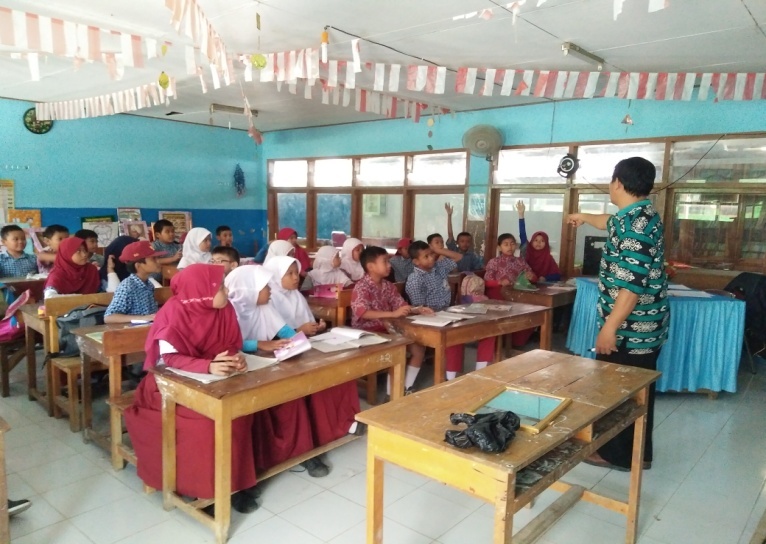 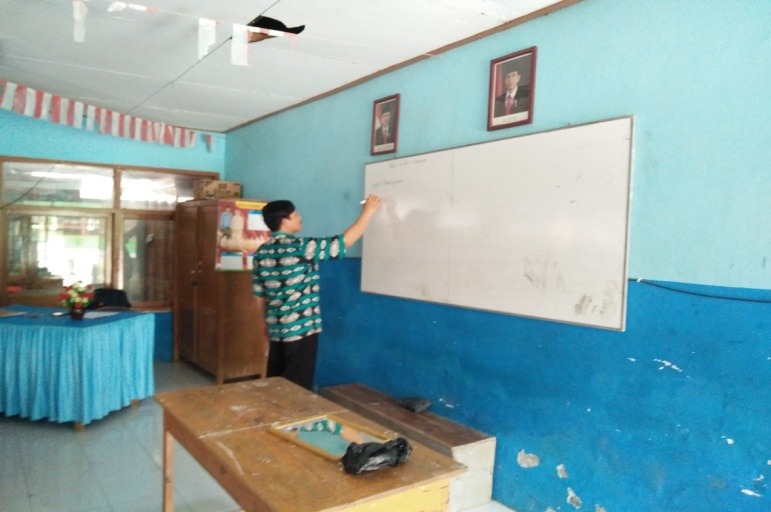 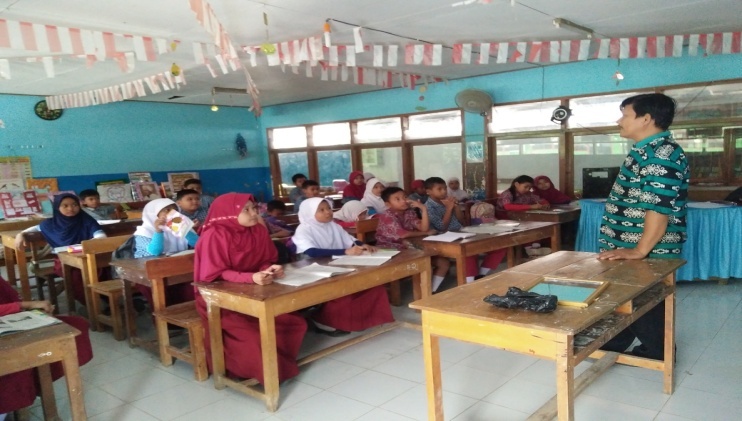 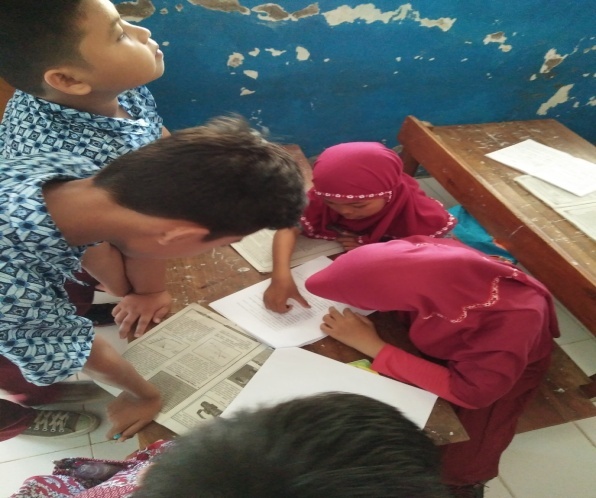 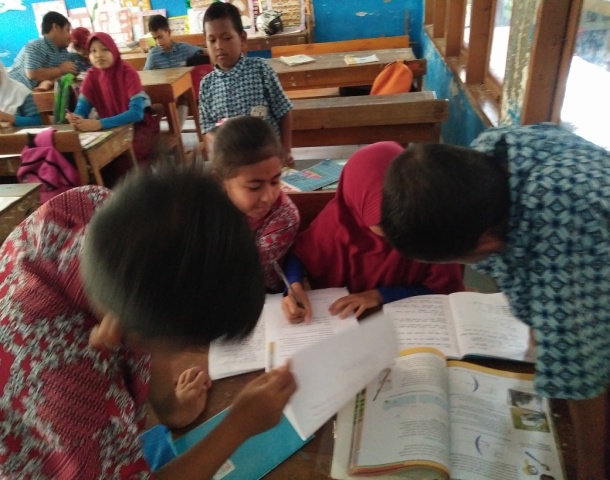 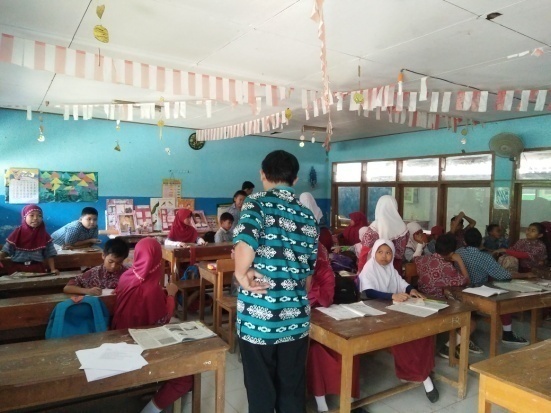 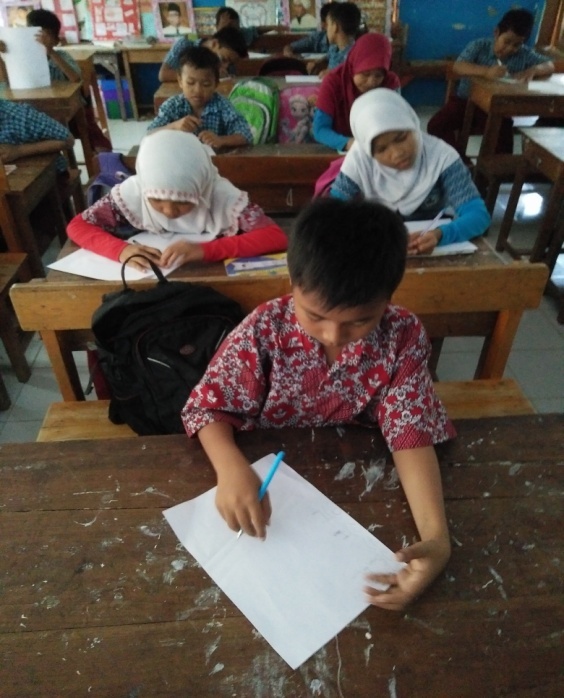 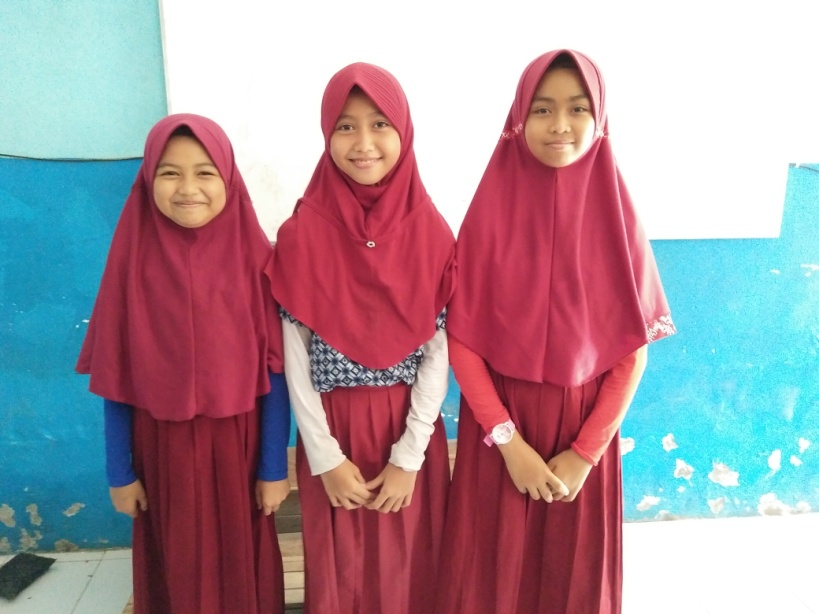 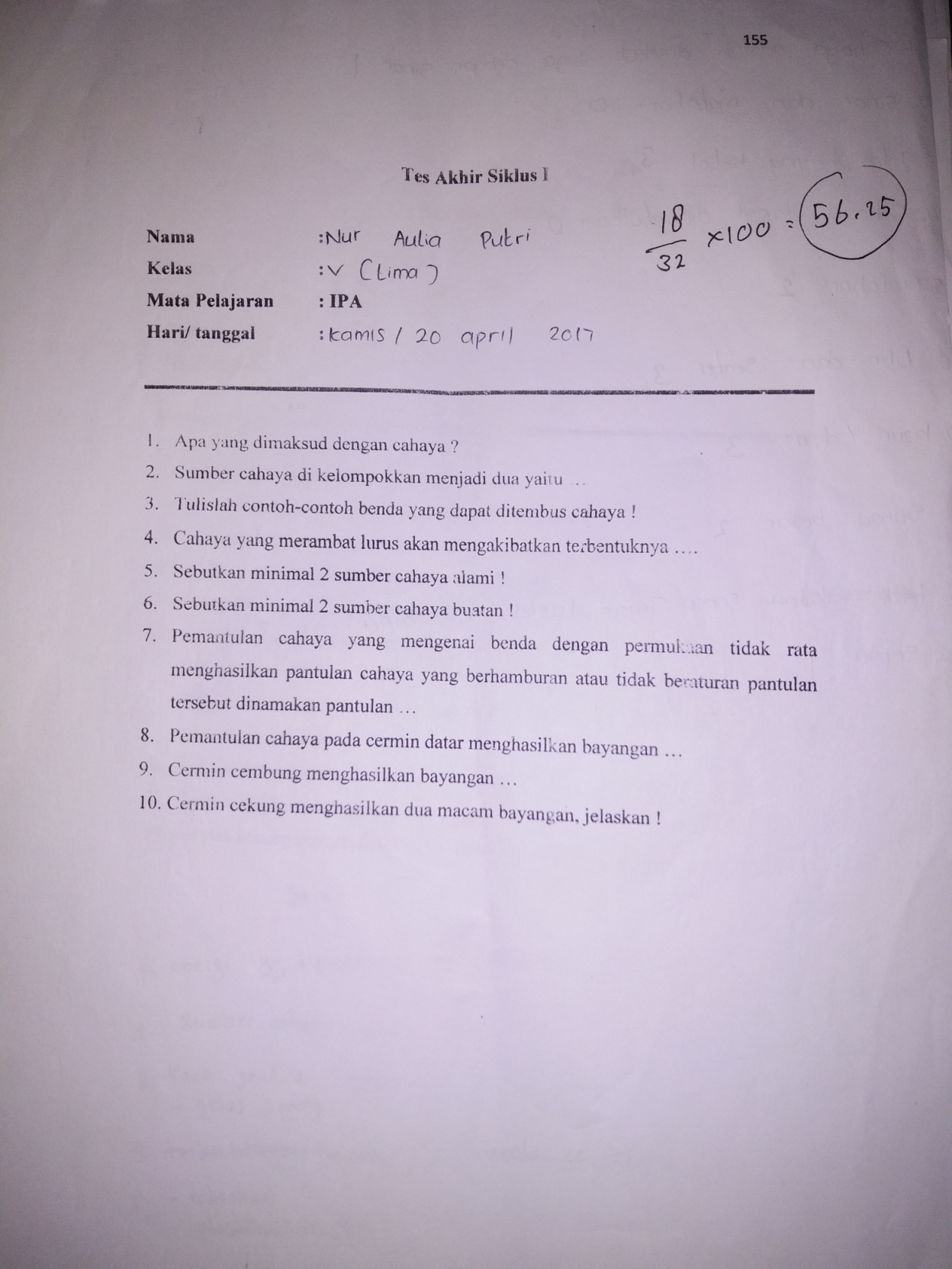 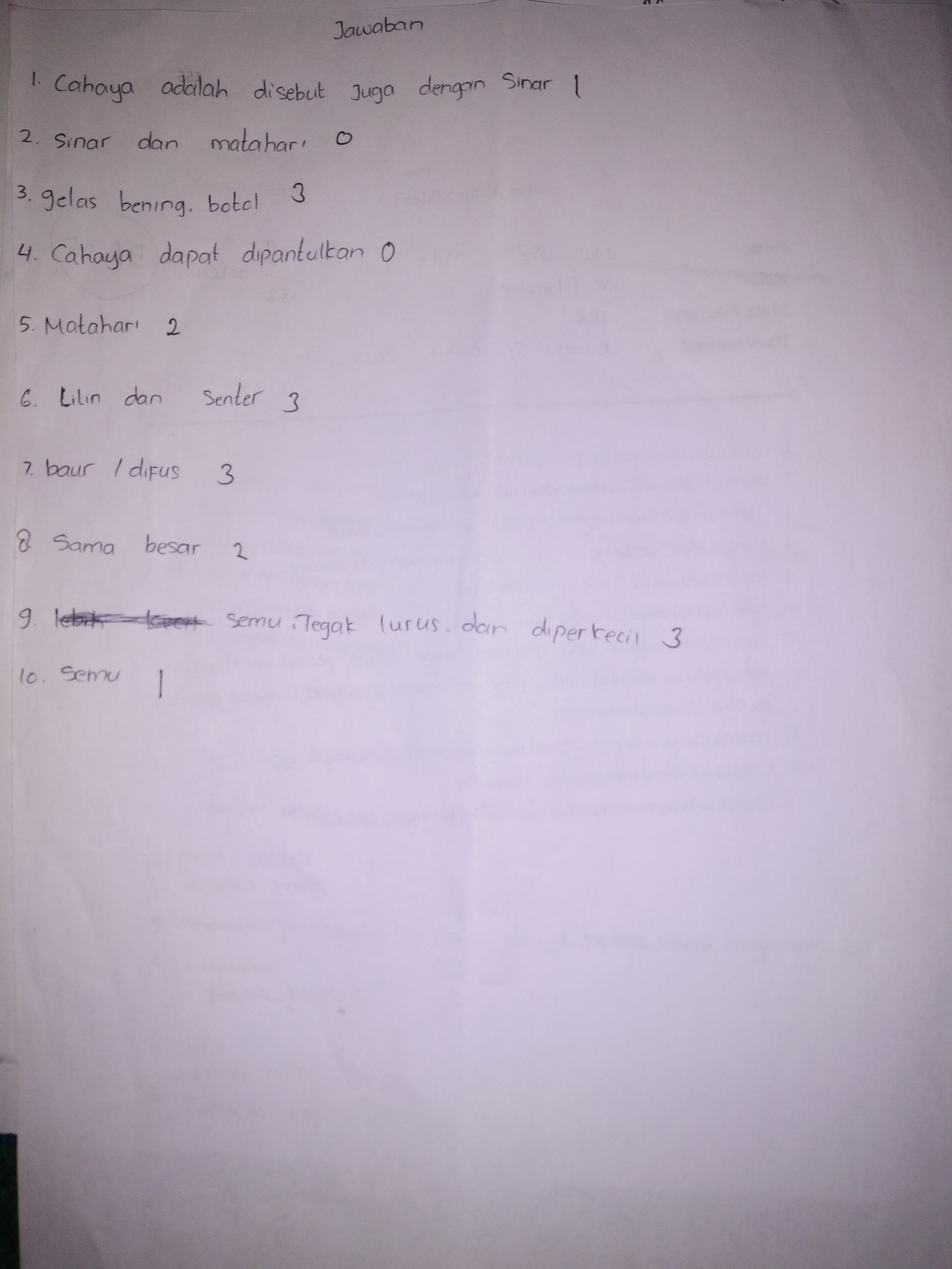 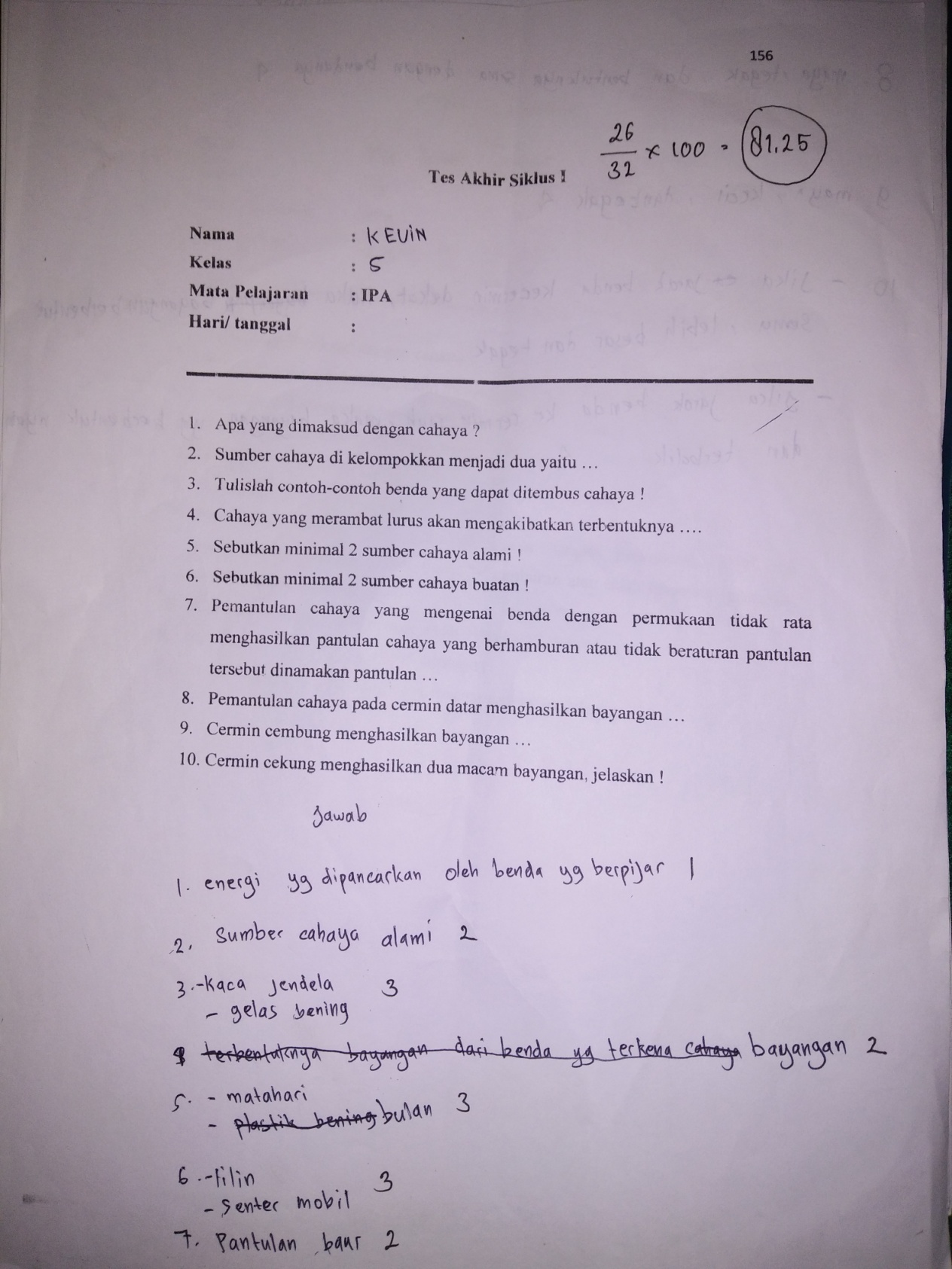 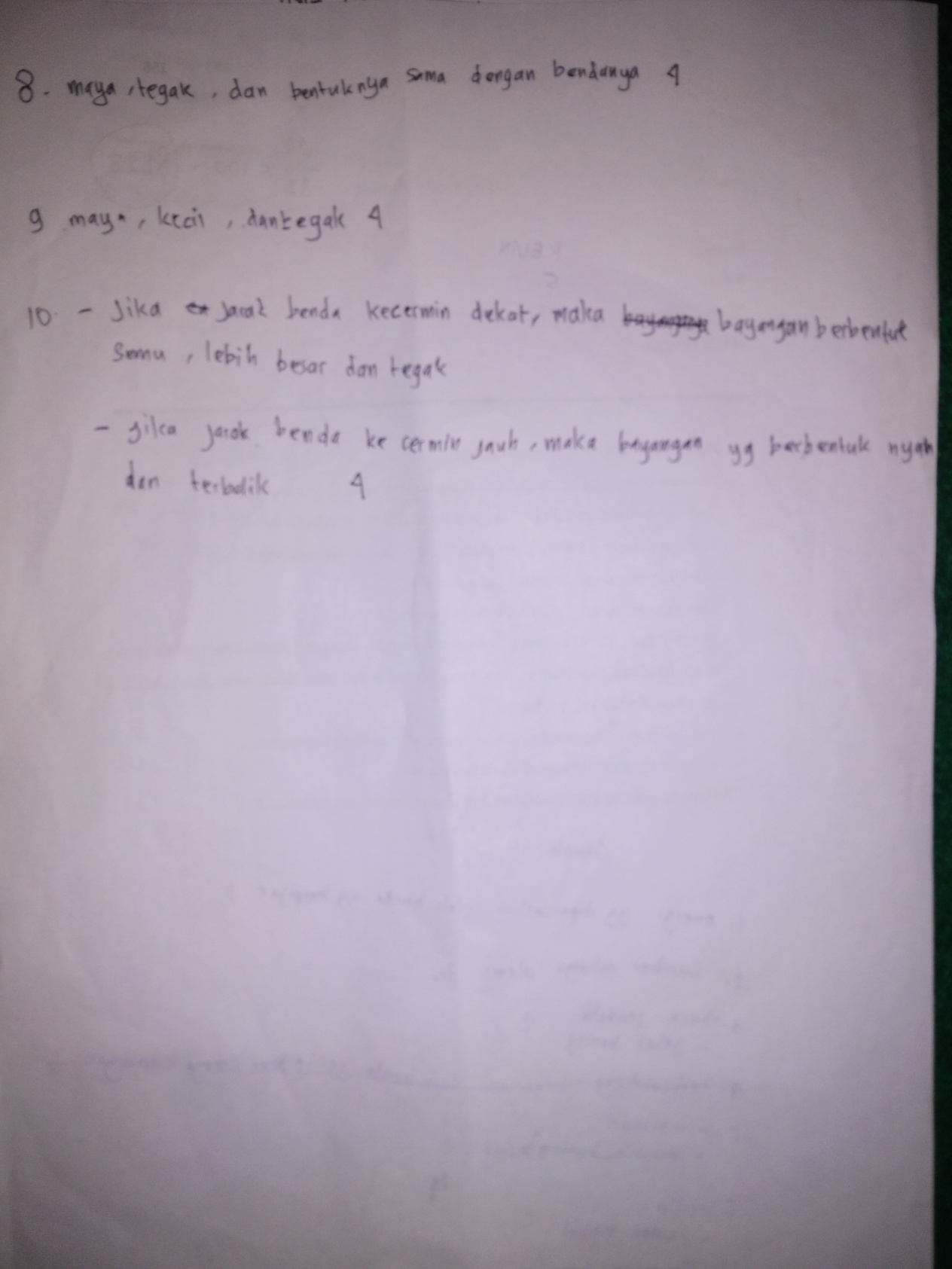 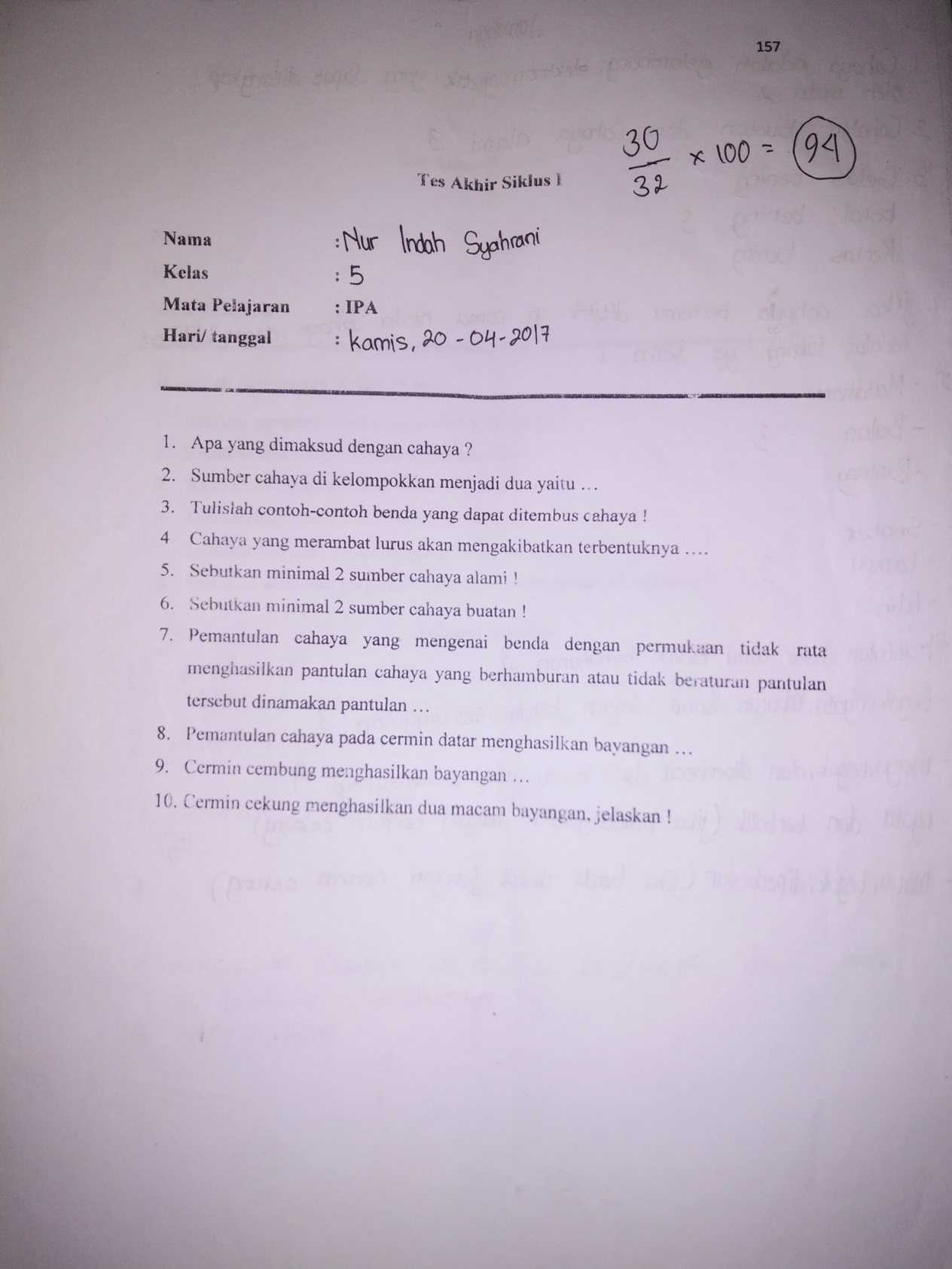 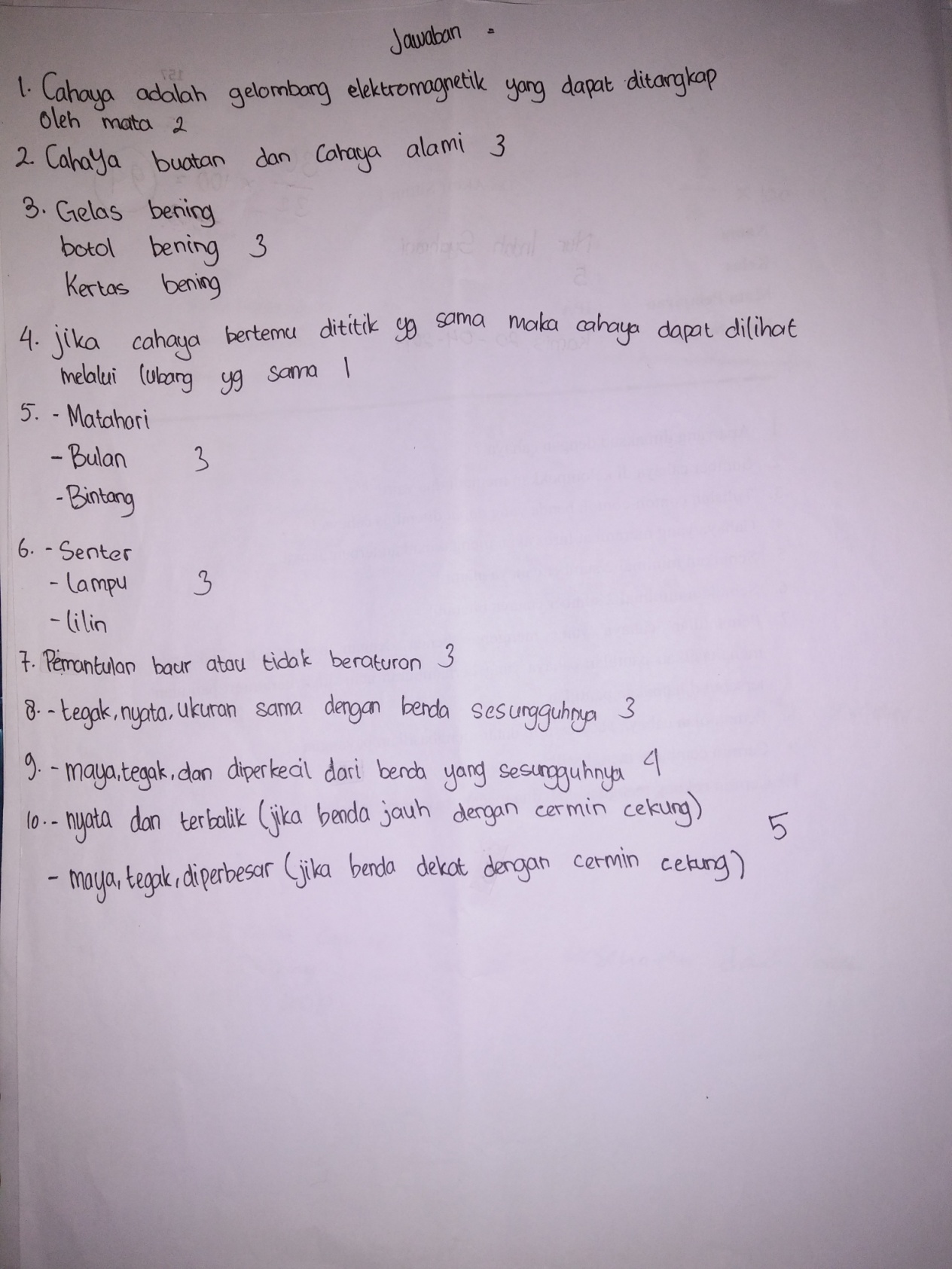 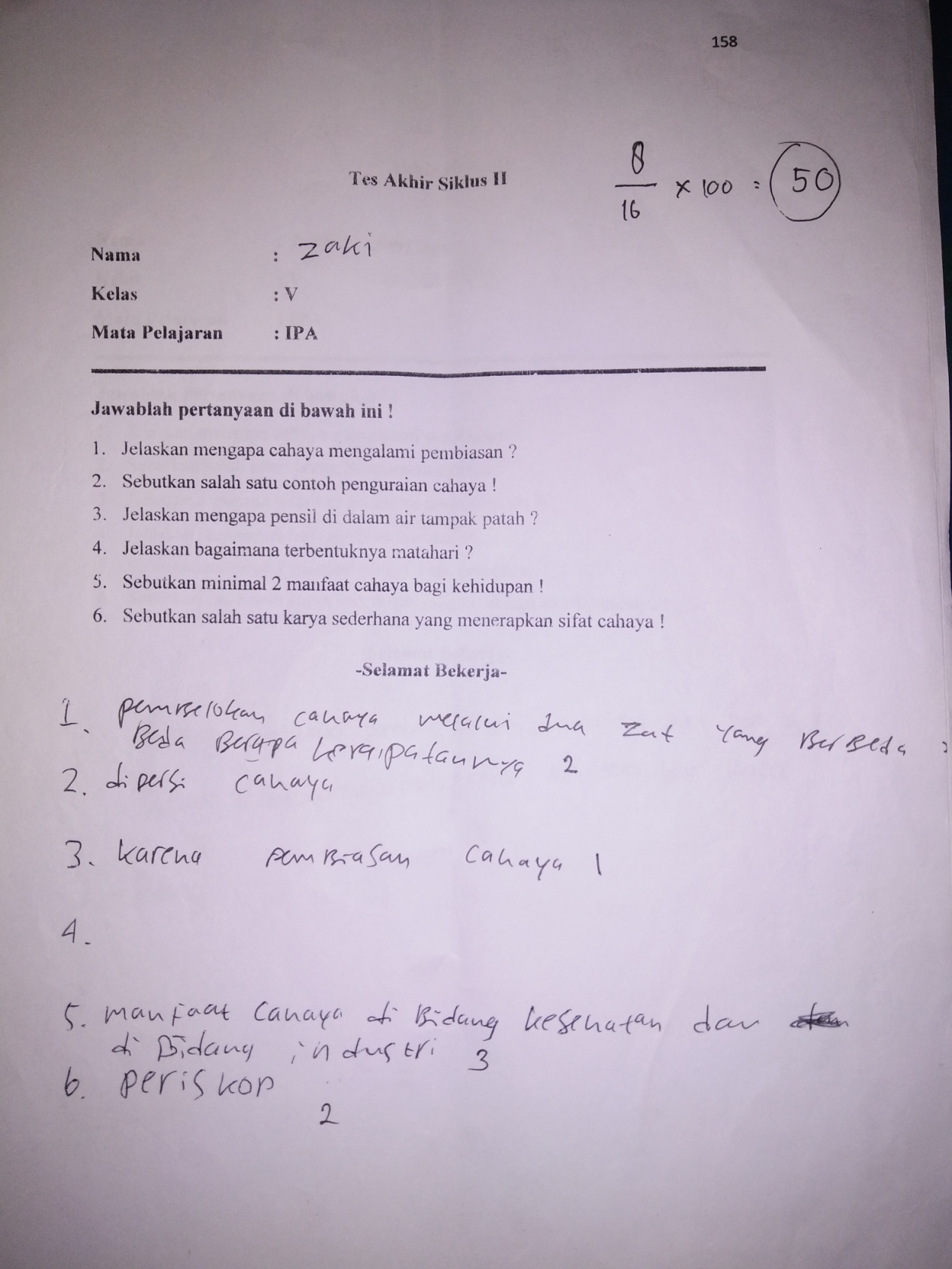 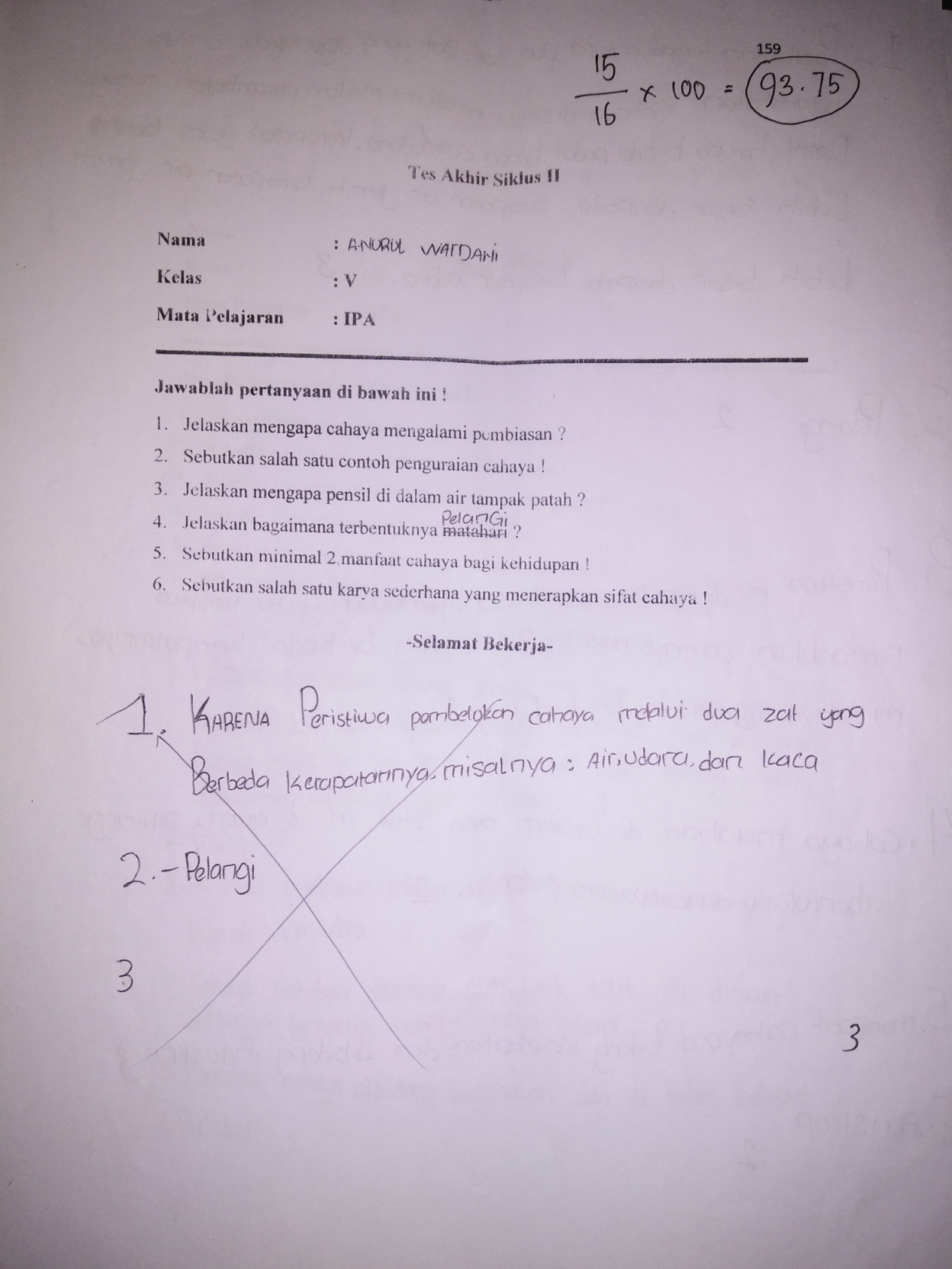 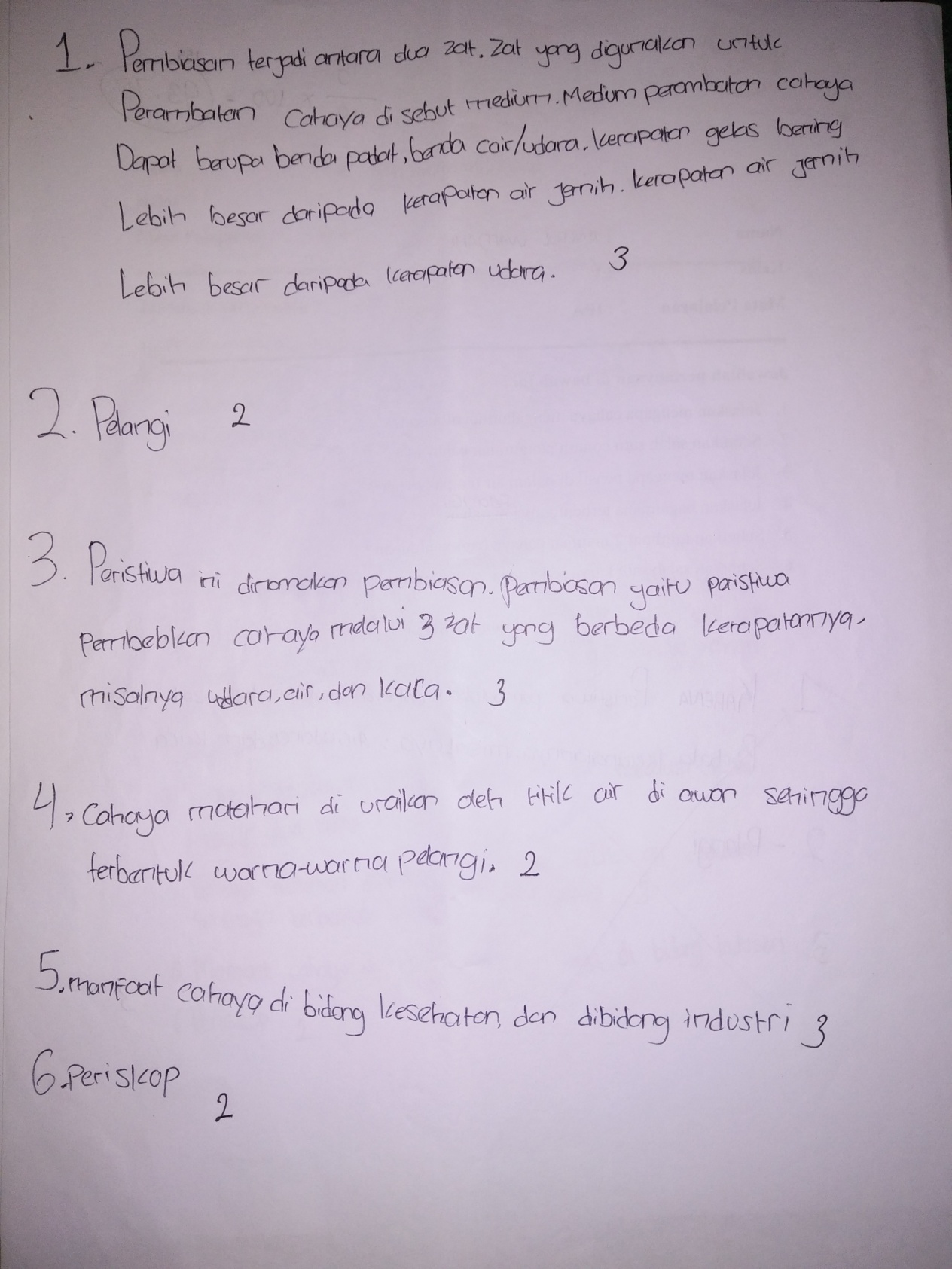 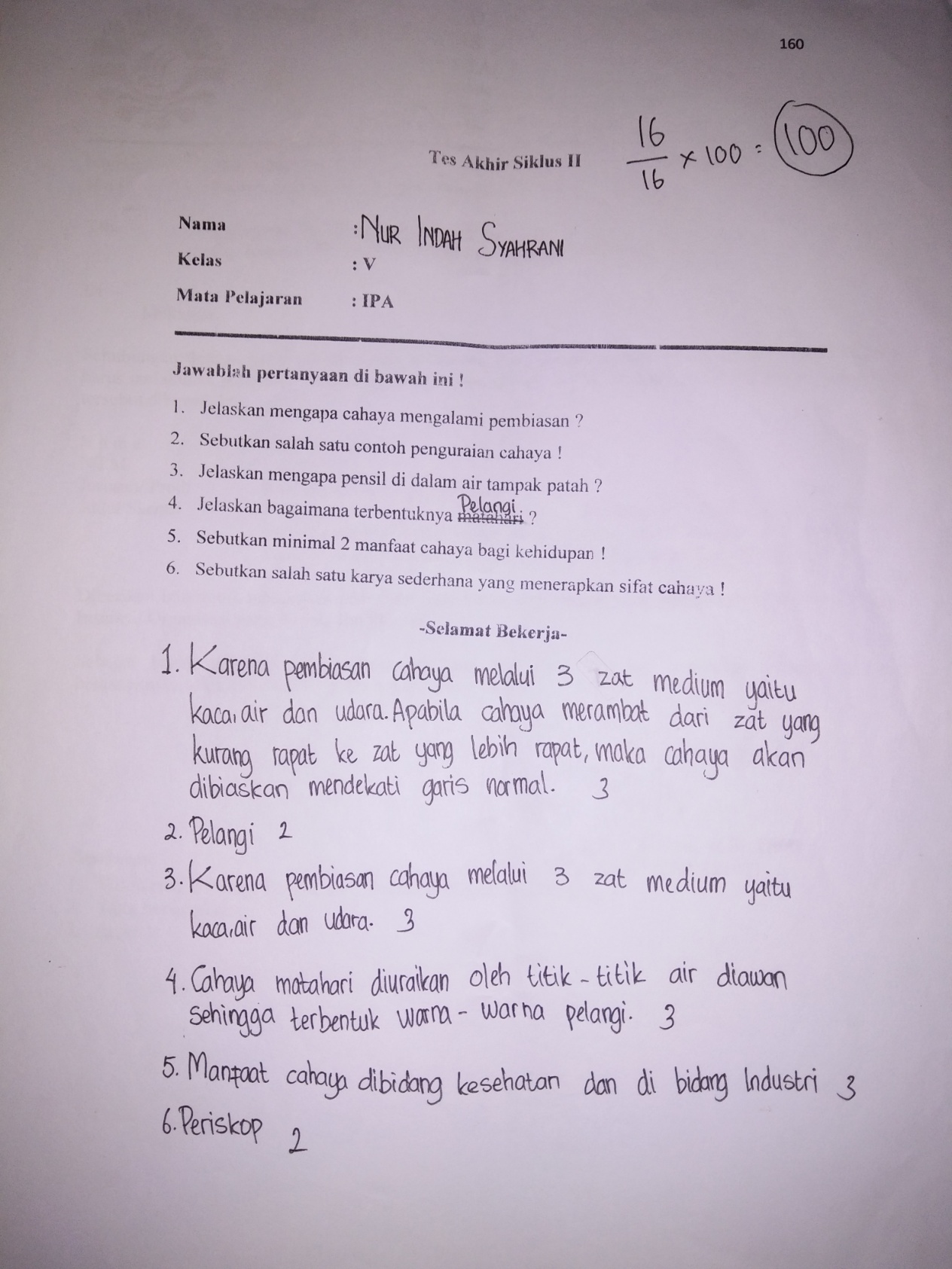 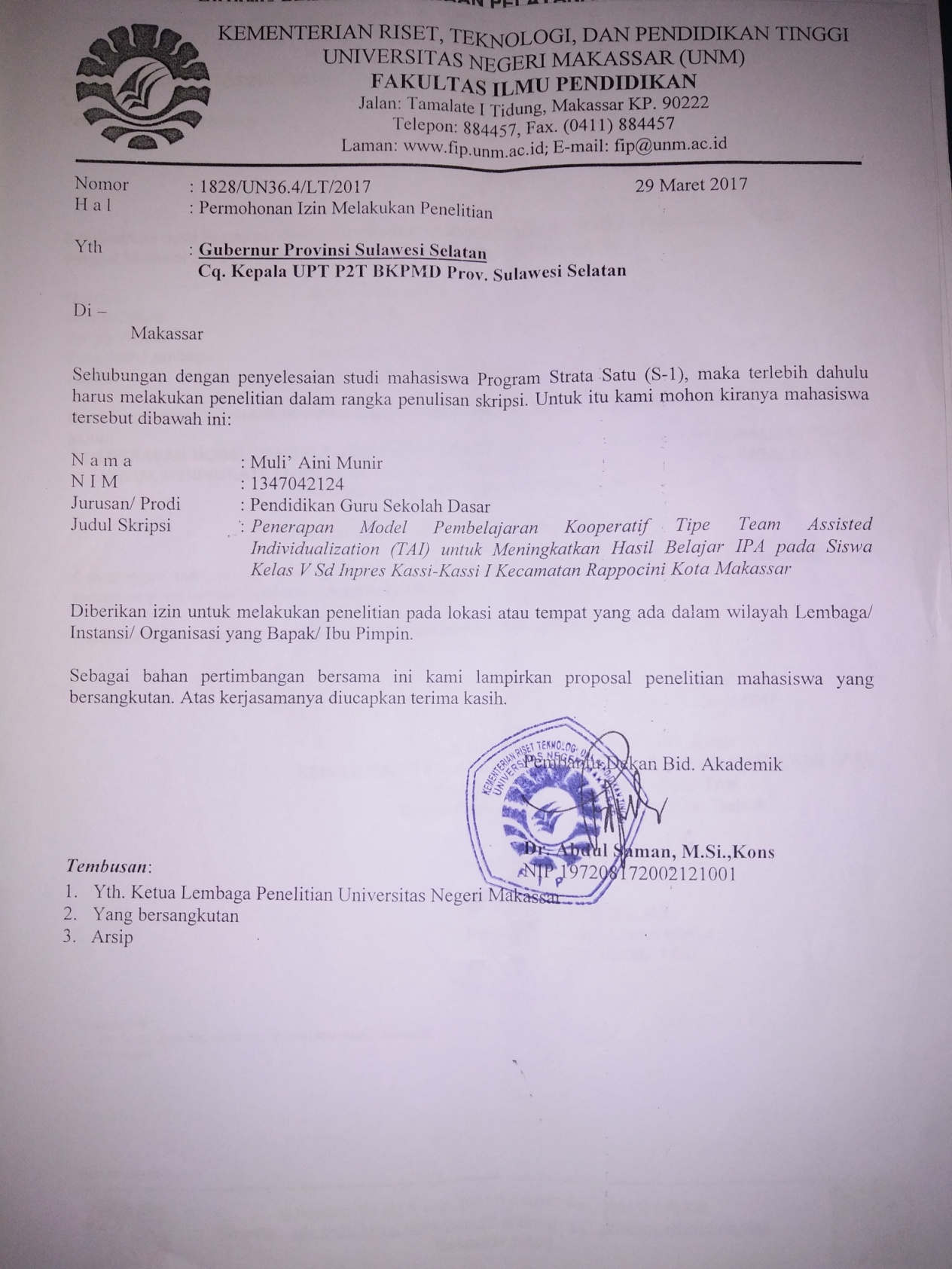 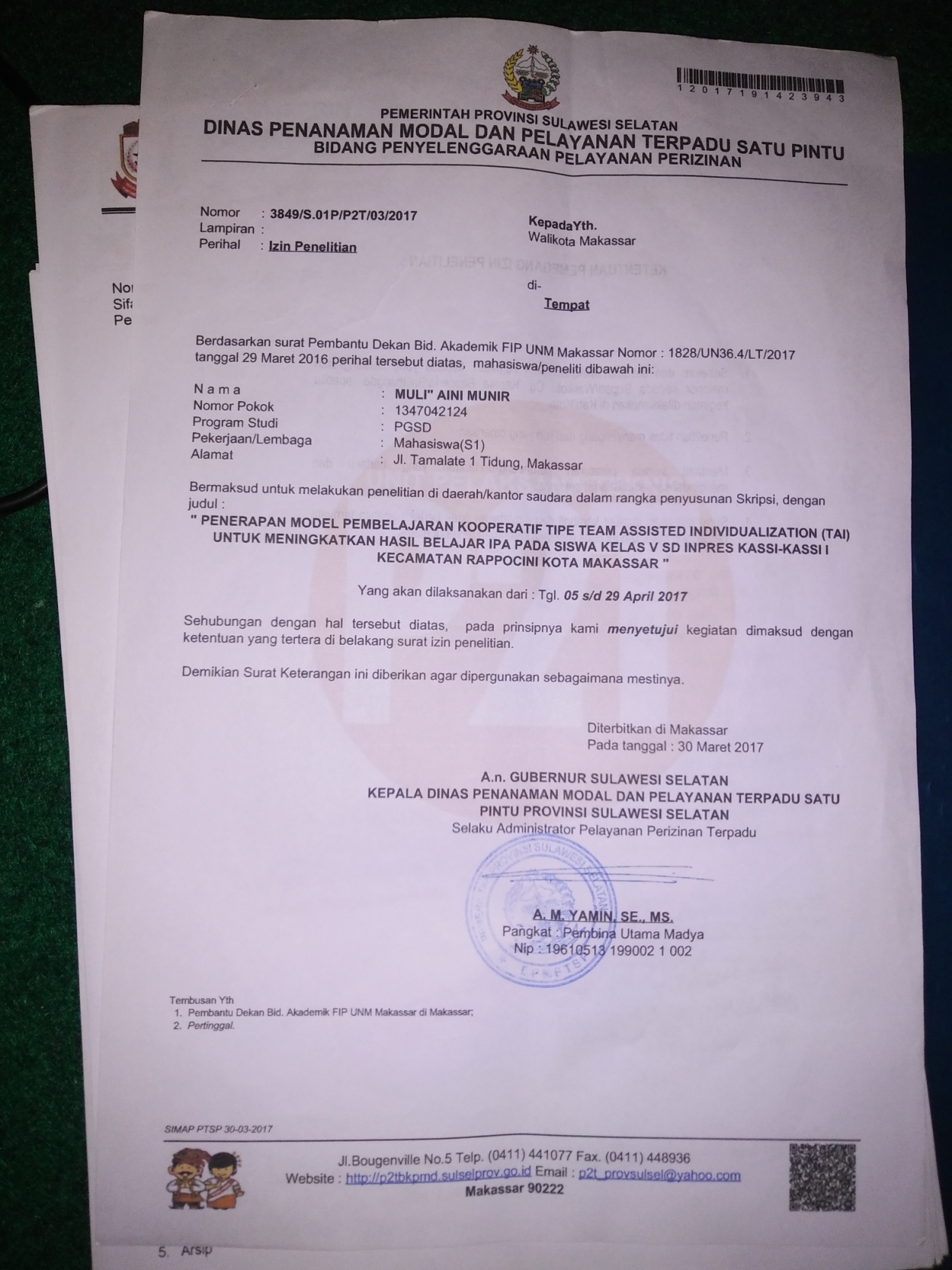 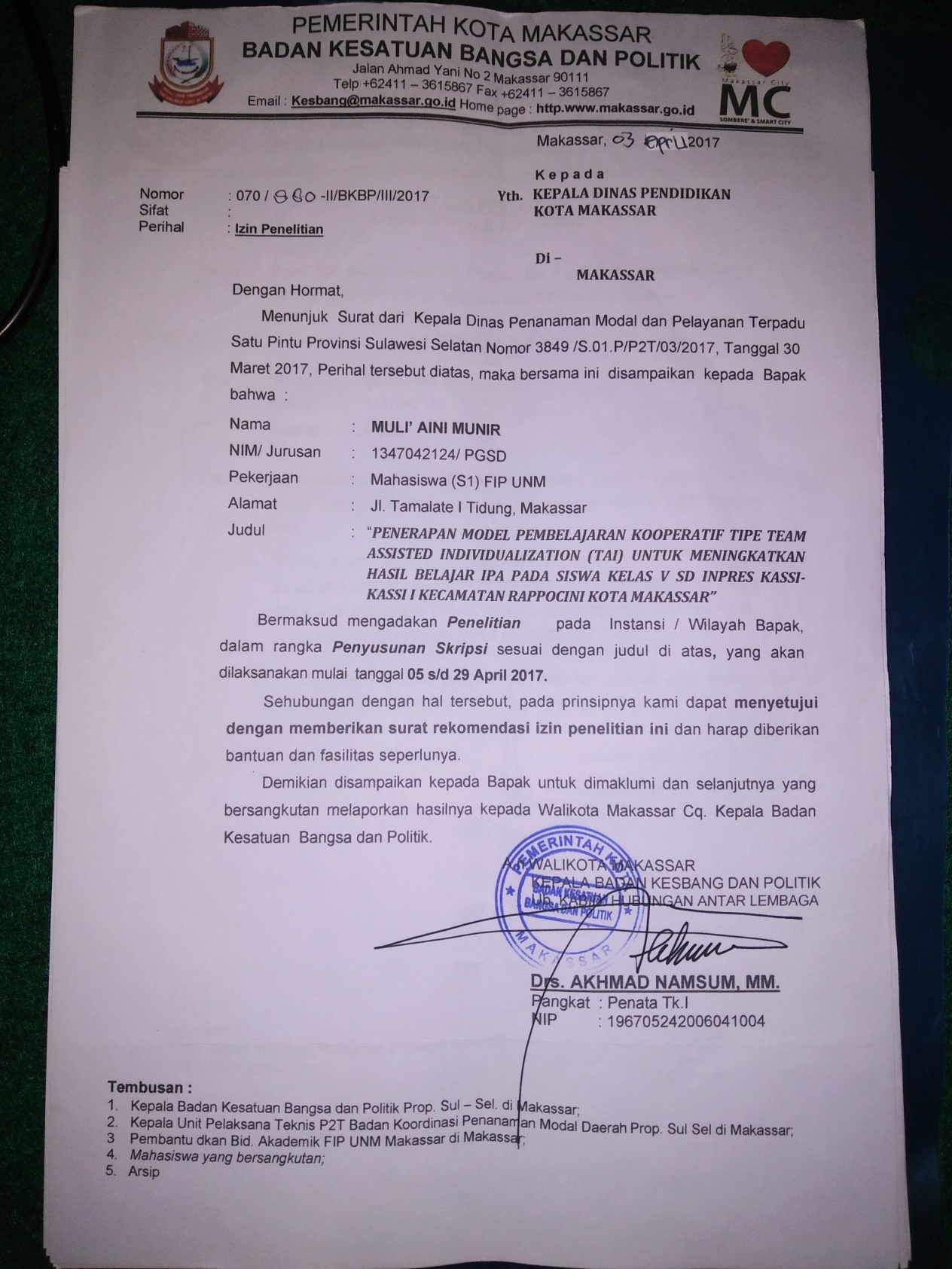 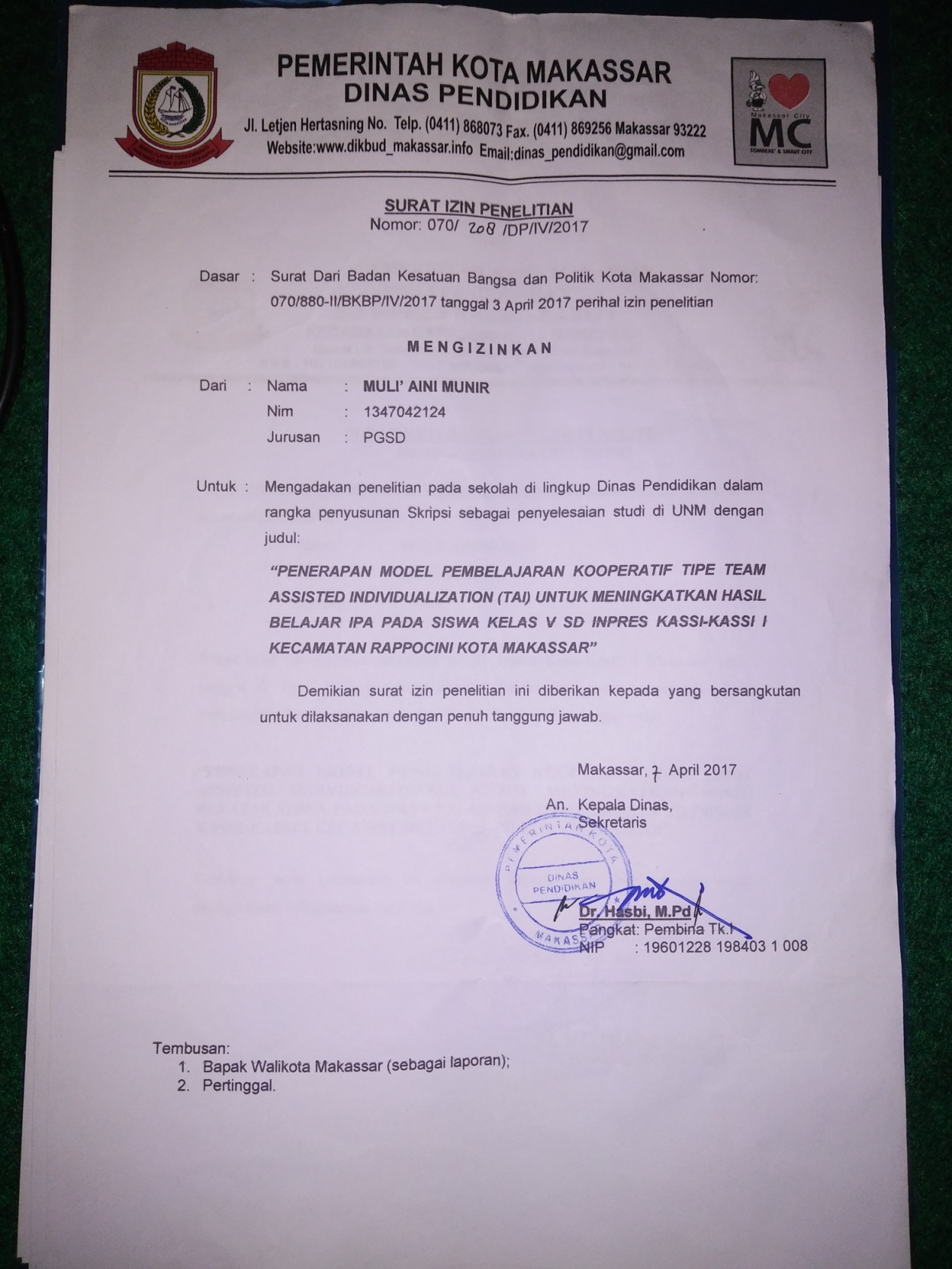 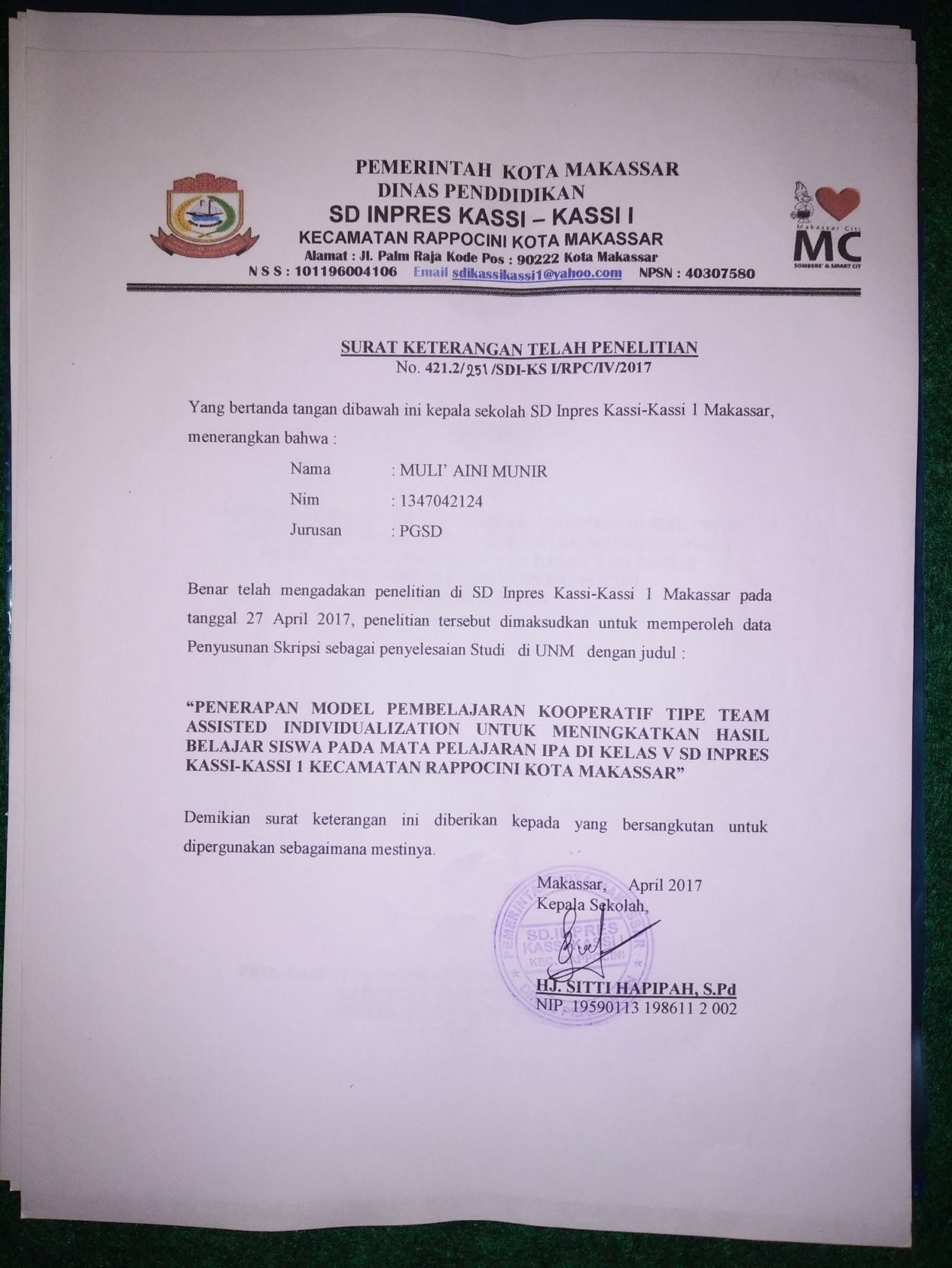 NoNama Siswa/ InisialL/PNilaiKeterangan1FHL45TT2IADL50TT3IAAL65TT4MFL50TT5ML60TT6ZFSL50TT7UWL86T8ANWP86T9APP80T10MP70TT11NAPP80T12IAYP86TT13SAPP65TT14NEPP60TT15RFHP70TT16KAFP86T17AL40TT18DAGL55TT19IMZML70TT20GL70TT21MSL70TT22ML50TT23RML65TT24MZAL70TT25ARAP50TT26NP40TT27NISP100T28UALP86T29INFP93T30LP75T31RJP80T32NBP40TT33SP65TT34HL50TT35MAL60TT36KL75TJumlahJumlahJumlah2393KURANGNilai rata-rataNilai rata-rataNilai rata-rata66,4KURANGPresentase ketuntasan belajar siswaPresentase ketuntasan belajar siswaPresentase ketuntasan belajar siswa33,3%KURANGPeresentase ketidaktuntasan belajar siswaPeresentase ketidaktuntasan belajar siswaPeresentase ketidaktuntasan belajar siswa66,7%KURANGKegiatanDeskripsi KegiatanAlokasi WaktuPendahuluanGuru mengucapkan salam dan mengajak semua siswa untuk berdo’a sebelum memulai pembelajaran.Guru mengecek kehadiran siswa dan memeriksa kerapihan pakaian dan posisi tempat duduk siswa.Guru melakukan apersepsi dan memberikan motivasi sebelum belajar.Guru menyampaikan tujuan pembelajaran.Kegiatan IntiGuru membentuk kelompok yang terdiri dari 4 sampai 5 orang siswa yang heterogen.Guru menyampaikan materi secara singkat tentang sifat-sifat cahaya.Guru membagikan LKS kepada setiap kelompok dan siswa berdiskusi bersama kelompoknya masing-masing.Guru mengawasi dan membimbing siswa yang kesulitan mengerjakan LKS yang dibantu oleh siswa yang telah selesai mengerjkan LKS dalam kelompoknya tersebut sampai selesai.Setiap perwakilan kelompok melaporkan hasil kerja teman kelompoknya.Guru memberikan tes-tes kecil berdasarkan fakta yang diperoleh berupa kuis.Guru memberikan skor pada hasil kerja kelompok dan memberikan penghargaan terhadap kelompok yang berhasil menyelesaikan tugas.Guru menyajikan kembali materi dengan strategi pemecahan masalah.PenutupGuru bersama-sama dengan siswa menyimpulkan pelajaran.Guru dan siswa melakukan Tanya jawab tentang pelajaran yang belum dimengerti.Guru membimbing siswa berdo’a untuk mengakhiri pelajaran.,NoPosisi LubangCahaya LilinCahaya LilinNoPosisi LubangTerlihatTidak Terlihat1.Dalam satu garis lurus2.Tidak dalam satu garis lurusNoNama BendaTembus CahayaTidak Tembus CahayaKeterangan1.Gelas bening2.Botol plastik3.Kertas HVS4.Kain 5.Batu bata6.Gabus 7.PapanNoKegiatanKualifikasiKualifikasiKualifikasiNoKegiatanBCK1.2.3.4.5.6.7.8.9.Guru membagi siswa ke dalam kelompok yang masing-masing terdiri dari 4- 5 orang secara heterogen.Guru menjelaskan materi pelajaran mengenai sifat-sifat cahaya .Guru menekan persepsi bahwa keberhasilan setiap siswa (individu) menentukan keberhasilan kelompoknya.Guru memberikan perangkat pembelajaran berupa LKS kepada siswa untuk dikerjakan secara individu.Guru membimbing siswa dalam mengerjakan LKS.Guru meminta siswa melaporkan hasil diskusinya secara bergiliran.Guru memberikan tes-tes kecil berupa kuis.Guru memberikan penghargaan pada kelompok yang memilki nilai tertinggi.Guru menyajikan kembali materi √√√√√√√√√Jumlah Jumlah -54Skor PerolehanSkor Perolehan-104Presentas PelaksanaanPresentas Pelaksanaan-56%44%Kategori KeberhasilanKategori Keberhasilan51,8 %51,8 %51,8 %Kategori KeberhasilanKategori KeberhasilanCukupCukupCukupNoKegiatanKualifikasiKualifikasiKualifikasiNoKegiatanBCK1.2.3.4.5.6.7.8.9.Siswa dibagi ke dalam kelompok yang masing-masing terdiri dari 4-5 orang siswa secara heterogen.Siswa menyimak penjelasan guru tentang sifat-sifat cahaya.Siswa menyimak penjelasan guru bahwa keberhasilan individu menentukan keberhasilan kelompoknya.Setiap siswa menerima perangkat pembelajaran berupa LKS dari guru.Tiap anggota kelompok mengerjakan tugas LKS yang diberikan oleh guru secara individual kemudian dididkusikan kembali secara berkelompok.Setiap perwakilan kelompok melaporkan hasil diskusinya.Siswa mengerjakan tes-tes kecil berupa kuis.Kelompok yang memilki nilai tertinggi mendapatkan penghargaan dari guru.Siswa menyimak penjelasan guru dalam menyajikan kembali materi dengan strategi pemecahan masalah.√√√√√√√√√Jumlah Jumlah -45Skor PerolehanSkor Perolehan-85Presentas PelaksanaanPresentas Pelaksanaan-44 %56%Kategori KeberhasilanKategori Keberhasilan48,1 %48,1 %48,1 %Kategori KeberhasilanKategori KeberhasilanCukupCukupCukupKegiatanDeskripsi KegiatanAlokasi WaktuPendahuluanGuru mengucapkan salam dan mengajak semua siswa untuk berdo’a sebelum memulai pembelajaran.Guru mengecek kehadiran siswa dan memeriksa kerapihan pakaian dan posisi tempat duduk siswa.Guru melakukan apersepsi dan memberikan motivasi sebelum belajar.Guru menyampaikan tujuan pembelajaran.10 MenitKegiatan IntiGuru membentuk kelompok yang terdiri dari 4 sampai 5 orang siswa yang heterogen.Guru menyampaikan materi secara singkat tentang sifat-sifat cahaya (sifat cahaya yang dapat dipantulkan)Guru membagikan LKS kepada setiap kelompok dan siswa berdiskusi bersama kelompoknya masing-masing.Guru mengawasi dan membimbing siswa yang kesulitan mengerjakan LKS yang dibantu oleh siswa yang telah selesai mengerjkan LKS dalam kelompoknya tersebut sampai selesai.Setiap perwakilan kelompok melaporkan hasil kerja teman kelompoknya.Guru memberikan tes-tes kecil berdasarkan fakta yang diperoleh berupa kuis.Guru memberikan skor pada hasil kerja kelompok dan memberikan penghargaan terhadap kelompok yang berhasil menyelesaikan tugas.Guru menyajikan kembali materi dengan strategi pemecahan masalah.50 MenitPenutupGuru bersama-sama dengan siswa menyimpulkan pelajaran.Guru dan siswa melakukan Tanya jawab tentang pelajaran yang belum dimengerti.Guru membimbing siswa berdo’a untuk mengakhiri pelajaran.,10 MenitNoKegiatanKualifikasiKualifikasiKualifikasiNoKegiatanBCK1.2.3.4.5.6.7.8.9.Guru membagi siswa ke dalam kelompok yang masing-masing terdiri dari 4- 5 orang secara heterogen.Guru menjelaskan materi pelajaran mengenai sifat-sifat cahaya .Guru menekan persepsi bahwa keberhasilan setiap siswa (individu) menentukan keberhasilan kelompoknya.Guru memberikan perangkat pembelajaran berupa LKS kepada siswa untuk dikerjakan secara individu.Guru membimbing siswa dalam mengerjakan LKS.Guru meminta siswa melaporkan hasil diskusinya secara bergiliran.Guru memberikan tes-tes kecil berupa kuis.Guru memberikan penghargaan pada kelompok yang memilki nilai tertinggi.Guru menyajikan kembali materi √√√√√√√√√Jumlah Jumlah 153Skor PerolehanSkor Perolehan3103Presentas PelaksanaanPresentas Pelaksanaan11%56%33%Kategori KeberhasilanKategori Keberhasilan59,2%59,2%59,2%Kategori KeberhasilanKategori KeberhasilanCukupCukupCukupNoKegiatanKualifikasiKualifikasiKualifikasiNoKegiatanBCK1.2.3.4.5.6.7.8.9.Siswa dibagi ke dalam kelompok yang masing-masing terdiri dari 4-5 orang siswa secara heterogen.Siswa menyimak penjelasan guru tentang sifat-sifat cahaya.Siswa menyimak penjelasan guru bahwa keberhasilan individu menentukan keberhasilan kelompoknya.Setiap siswa menerima perangkat pembelajaran berupa LKS dari guru.Tiap anggota kelompok mengerjakan tugas LKS yang diberikan oleh guru secara individual kemudian dididkusikan kembali secara berkelompok.Setiap perwakilan kelompok melaporkan hasil diskusinya.Siswa mengerjakan tes-tes kecil berupa kuis.Kelompok yang memilki nilai tertinggi mendapatkan penghargaan dari guru.Siswa menyimak penjelasan guru dalam menyajikan kembali materi dengan strategi pemecahan masalah.√√√√√√√√√Jumlah Jumlah 162Skor PerolehanSkor Perolehan3122Presentas PelaksanaanPresentas Pelaksanaan11%67%%22%Kategori KeberhasilanKategori Keberhasilan62,9  %62,9  %62,9  %Kategori KeberhasilanKategori KeberhasilanCukupCukupCukupNo. SoalBobotAlternatif Jawaban yang MunculSkor1.2Jika jawaban siswa benar dan lengkapJika jawaban yang ditulis siswa benar dan tidak lengkapJika jawaban yang ditulis siswa tidak benar dan tidak lengkapJika siswa tidak menjawab (kosong)21102.3Jika jawaban siswa benar dan lengkapJika jawaban yang ditulis siswa benar dan tidak lengkapJika jawaban yang ditulis siswa tidak benar dan tidak lengkapJika siswa tidak menjawab (kosong)32103.3Jika jawaban siswa benar dan lengkapJika jawaban yang ditulis siswa benar dan tidak lengkapJika jawaban yang ditulis siswa tidak benar dan tidak lengkapJika siswa tidak menjawab (kosong)32104.2Jika jawaban siswa benar dan lengkapJika jawaban yang ditulis siswa benar dan tidak lengkapJika jawaban yang ditulis siswa tidak benar dan tidak lengkapJika siswa tidak menjawab (kosong)21105.3Jika jawaban siswa benar dan lengkapJika jawaban yang ditulis siswa benar dan tidak lengkapJika jawaban yang ditulis siswa tidak benar dan tidak lengkapJika siswa tidak menjawab (kosong)32106.3Jika jawaban siswa benar dan lengkapJika jawaban yang ditulis siswa benar dan tidak lengkapJika jawaban yang ditulis siswa tidakbenar dan tidak lengkapJika siswa tidak menjawab (kosong)32107.3Jika jawaban siswa benar dan lengkapJika jawaban yang ditulis siswa benar dan tidak lengkapJika jawaban yang ditulis siswa tidak benar dan tidak lengkapJika siswa tidak menjawab (kosong)32108.4Jika jawaban siswa benar dan lengkapJika jawaban yang ditulis siswa benar dan tidak lengkapJika jawaban yang ditulis siswa hampir benar dan lengkapJika jawaban yang ditulis siswa tidak benar dan tidak lengkapJika siswa tidak menjawab (kosong)432109.4Jika jawaban siswa benar dan lengkapJika jawaban yang ditulis siswa benar dan tidak lengkapJika jawaban yang ditulis siswa hampir benar dan lengkapJika jawaban yang ditulis siswa tidak benar dan tidak lengkapJika siswa tidak menjawab (kosong)4321010.5Jika jawaban siswa benar dan lengkapJika jawaban yang ditulis siswa benar dan tidak lengkapJika jawaban yang ditulis siswa hampir benar dan lengkapJika jawaban yang ditulis siswa tidak benar dan tidak lengkapJika siswa tidak menjawab (kosong)53210NoNama Siswa/Inisial      Nomor soal/ Bobot/ Skor Perolehan      Nomor soal/ Bobot/ Skor Perolehan      Nomor soal/ Bobot/ Skor Perolehan      Nomor soal/ Bobot/ Skor Perolehan      Nomor soal/ Bobot/ Skor Perolehan      Nomor soal/ Bobot/ Skor Perolehan      Nomor soal/ Bobot/ Skor Perolehan      Nomor soal/ Bobot/ Skor PerolehanjumlahNilaiKetNoNama Siswa/Inisial1(2)2(3)3(3)4(2)5(3)6(3)7(3)8(4)9(4)10(5)jumlahNilaiKet1FH10321321111547TT2IAD10121322301547TT3IAA13303332412372TT4MF13100322221650TT5M22323321122166TT6ZFS22303331111753TT7UW23323312442785T8ANW23323222232681T9AP23323322322578T10M23323312332475T11NAP10302332311856TT12IAY13201311421856TT13SAP13301322112166TT14NEP23323320112062,5TT15RFH23223322322475T 16KAF23322323342785T 17A12123331121960TT18DAG11223311131856TT19IMZM23223323322578T20G23222332322475T21MS13322322332475T22M10302300401341TT23RM13223222322269TT24MZA23212334432785T25ARA22303321322166TT26N10302301111237,5TT27NIS23313333453094T28UAL23323333322785T29INF21213331211960TT30L23323333342991T31RJ13300033401753TT32NB1030300020928TT33S23222333442785T34H21223312111856TT35MA23303312342475T36K12322324442681TJumlahJumlahJumlahJumlahJumlahJumlahJumlahJumlahJumlahJumlahJumlahJumlahJumlah2408CukupRata-Rata KelasRata-Rata KelasRata-Rata KelasRata-Rata KelasRata-Rata KelasRata-Rata KelasRata-Rata KelasRata-Rata KelasRata-Rata KelasRata-Rata KelasRata-Rata KelasRata-Rata KelasRata-Rata Kelas66,8Cukup% Ketuntasan Belajar% Ketuntasan Belajar% Ketuntasan Belajar% Ketuntasan Belajar% Ketuntasan Belajar% Ketuntasan Belajar% Ketuntasan Belajar% Ketuntasan Belajar% Ketuntasan Belajar% Ketuntasan Belajar% Ketuntasan Belajar% Ketuntasan Belajar% Ketuntasan Belajar44,4%CukupKegiatanDeskripsi KegiatanAlokasi WaktuPendahuluanGuru mengucapkan salam dan mengajak semua siswa untuk berdo’a sebelum memulai pembelajaran.Guru mengecek kehadiran siswa dan memeriksa kerapihan pakaian dan posisi tempat duduk siswa.Guru melakukan apersepsi dan memberikan motivasi sebelum belajar.Guru menyampaikan tujuan pembelajaran.10 MenitKegiatan IntiGuru membentuk kelompok yang terdiri dari 4 sampai 5 orang siswa yang heterogen.Guru menyampaikan materi secara singkat tentang sifat-sifat cahaya (sifat cahaya yang dapat dibiaskan dan diuaraikan)Guru membagikan LKS kepada setiap kelompok dan siswa berdiskusi bersama kelompoknya masing-masing.Guru mengawasi dan membimbing siswa yang kesulitan mengerjakan LKS yang dibantu oleh siswa yang telah selesai mengerjkan LKS dalam kelompoknya tersebut sampai selesai.Setiap perwakilan kelompok melaporkan hasil kerja teman kelompoknya.Guru memberikan tes-tes kecil berdasarkan fakta yang diperoleh berupa kuis.Guru memberikan skor pada hasil kerja kelompok dan memberikan penghargaan terhadap kelompok yang berhasil menyelesaikan tugas.Guru menyajikan kembali materi dengan strategi pemecahan masalah.50 MenitPenutupGuru bersama-sama dengan siswa menyimpulkan pelajaran.Guru dan siswa melakukan Tanya jawab tentang pelajaran yang belum dimengerti.Guru membimbing siswa berdo’a untuk mengakhiri pelajaran.,10 MenitNoKegiatanKualifikasiKualifikasiKualifikasiNoKegiatanBCK1.2.3.4.5.6.7.8.9.Guru membagi siswa ke dalam kelompok yang masing-masing terdiri dari 4- 5 orang secara heterogen.Guru menjelaskan materi pelajaran mengenai sifat-sifat cahaya .Guru menekan persepsi bahwa keberhasilan setiap siswa (individu) menentukan keberhasilan kelompoknya.Guru memberikan perangkat pembelajaran berupa LKS kepada siswa untuk dikerjakan secara individu.Guru membimbing siswa dalam mengerjakan LKS.Guru meminta siswa melaporkan hasil diskusinya secara bergiliran.Guru memberikan tes-tes kecil berupa kuis.Guru memberikan penghargaan pada kelompok yang memilki nilai tertinggi.Guru menyajikan kembali materi √√√√√√√√√Jumlah Jumlah 441Skor PerolehanSkor Perolehan1281Presentas PelaksanaanPresentas Pelaksanaan44,4%44,4%11,2%Kategori KeberhasilanKategori Keberhasilan77,7%77,7%77,7%Kategori KeberhasilanKategori KeberhasilanBaik Baik Baik NoKegiatanKualifikasiKualifikasiKualifikasiNoKegiatanBCK1.2.3.4.5.6.7.8.9.Siswa dibagi ke dalam kelompok yang masing-masing terdiri dari 4-5 orang siswa secara heterogen.Siswa menyimak penjelasan guru tentang sifat-sifat cahaya.Siswa menyimak penjelasan guru bahwa keberhasilan individu menentukan keberhasilan kelompoknya.Setiap siswa menerima perangkat pembelajaran berupa LKS dari guru.Tiap anggota kelompok mengerjakan tugas LKS yang diberikan oleh guru secara individual kemudian dididkusikan kembali secara berkelompok.Setiap perwakilan kelompok melaporkan hasil diskusinya.Siswa mengerjakan tes-tes kecil berupa kuis.Kelompok yang memilki nilai tertinggi mendapatkan penghargaan dari guru.Siswa menyimak penjelasan guru dalam menyajikan kembali materi dengan strategi pemecahan masalah.√√√√√√√√√Jumlah Jumlah 351Skor PerolehanSkor Perolehan9101Presentase PelaksanaanPresentase Pelaksanaan33,3%55,5%11,2%Kategori KeberhasilanKategori Keberhasilan74 %74 %74 %Kategori KeberhasilanKategori KeberhasilanBaikBaikBaikKegiatanDeskripsi KegiatanAlokasi WaktuPendahuluanGuru mengucapkan salam dan mengajak semua siswa untuk berdo’a sebelum memulai pembelajaran.Guru mengecek kehadiran siswa dan memeriksa kerapihan pakaian dan posisi tempat duduk siswa.Guru melakukan apersepsi dan memberikan motivasi sebelum belajar.Guru menyampaikan tujuan pembelajaran.10 MenitKegiatan IntiGuru membentuk kelompok yang terdiri dari 4 sampai 5 orang siswa yang heterogen.Guru menyampaikan materi secara singkat tentang sifat-sifat cahaya (sifat cahaya yang dapat dipantulkan)Guru membagikan LKS kepada setiap kelompok dan siswa berdiskusi bersama kelompoknya masing-masing.Guru mengawasi dan membimbing siswa yang kesulitan mengerjakan LKS yang dibantu oleh siswa yang telah selesai mengerjkan LKS dalam kelompoknya tersebut sampai selesai.Setiap perwakilan kelompok melaporkan hasil kerja teman kelompoknya.Guru memberikan tes-tes kecil berdasarkan fakta yang diperoleh berupa kuis.Guru memberikan skor pada hasil kerja kelompok dan memberikan penghargaan terhadap kelompok yang berhasil menyelesaikan tugas.Guru menyajikan kembali materi dengan strategi pemecahan masalah.50 MenitPenutupGuru bersama-sama dengan siswa menyimpulkan pelajaran.Guru dan siswa melakukan Tanya jawab tentang pelajaran yang belum dimengerti.Guru membimbing siswa berdo’a untuk mengakhiri pelajaran.,10 MenitNoKegiatanKualifikasiKualifikasiKualifikasiNoKegiatanBCK1.2.3.4.5.6.7.8.9.Guru membagi siswa ke dalam kelompok yang masing-masing terdiri dari 4- 5 orang secara heterogen.Guru menjelaskan materi pelajaran mengenai sifat-sifat cahaya .Guru menekan persepsi bahwa keberhasilan setiap siswa (individu) menentukan keberhasilan kelompoknya.Guru memberikan perangkat pembelajaran berupa LKS kepada siswa untuk dikerjakan secara individu.Guru membimbing siswa dalam mengerjakan LKS.Guru meminta siswa melaporkan hasil diskusinya secara bergiliran.Guru memberikan tes-tes kecil berupa kuis.Guru memberikan penghargaan pada kelompok yang memilki nilai tertinggi.Guru menyajikan kembali materi √√√√√√√√√Jumlah Jumlah 63-Skor PerolehanSkor Perolehan186-Presentas PelaksanaanPresentas Pelaksanaan66,7%33,3%-Kategori KeberhasilanKategori Keberhasilan88%88%88%Kategori KeberhasilanKategori KeberhasilanBaik Baik Baik NoKegiatanKualifikasiKualifikasiKualifikasiNoKegiatanBCK1.2.3.4.5.6.7.8.9.Siswa dibagi ke dalam kelompok yang masing-masing terdiri dari 4-5 orang siswa secara heterogen.Siswa menyimak penjelasan guru tentang sifat-sifat cahaya.Siswa menyimak penjelasan guru bahwa keberhasilan individu menentukan keberhasilan kelompoknya.Setiap siswa menerima perangkat pembelajaran berupa LKS dari guru.Tiap anggota kelompok mengerjakan tugas LKS yang diberikan oleh guru secara individual kemudian dididkusikan kembali secara berkelompok.Setiap perwakilan kelompok melaporkan hasil diskusinya.Siswa mengerjakan tes-tes kecil berupa kuis.Kelompok yang memilki nilai tertinggi mendapatkan penghargaan dari guru.Siswa menyimak penjelasan guru dalam menyajikan kembali materi dengan strategi pemecahan masalah.√√√√√√√√√Jumlah Jumlah 63-Skor PerolehanSkor Perolehan186-Presentase PelaksanaanPresentase Pelaksanaan66,733,3-Kategori KeberhasilanKategori Keberhasilan88%88%88%Kategori KeberhasilanKategori KeberhasilanBaikBaikBaikNo. SoalBobotAlternatif Jawaban yang MunculSkor1.3jika jawaban siswa benar dan lengkapjika jawaban yang ditulis siswa benar dan tidak lengkap.Jika jawaban yang ditulis siswa tidak benar dan tidak lengkap.Jika siswa tidak menjawab (kosong)32102.2Jika jawaban siswa benar dan lengkapJika jawaban siswa benar dan tidak lengkapJika jawaban yang ditulis siswa tidak benar dan tidak lengkapJika siswa tidak menjawab (kosong)21103.3Jika jawaban siswa benar dan lengkapJika jawaban siswa benar dan tidak lengkapJika jawaban yang ditulis siswa tidak benar dan tidak lengkapJika siswa tidak menjawab (kosong)32104.3Jika jawaban siswa benar dan lengkapJika jawaban siswa benar dan tidak lengkapJika jawaban yang ditulis siswa tidak benar dan tidak lengkapJika siswa tidak menjawab (kosong)32105.3Jika jawaban siswa benar dan lengkapJika jawaban siswa benar dan tidak lengkapJika jawaban yang ditulis siswa tidak benar dan tidak lengkapJika siswa tidak menjawab (kosong)32106.2Jika jawaban siswa benar dan lengkapJika jawaban siswa benar dan tidak lengkapJika jawaban yang ditulis siswa tidak benar dan tidak lengkapJika siswa tidak menjawab (kosong)2110NoNama Siswa/InisialNomor Soal/ Bobot/ Skor PerolehanNomor Soal/ Bobot/ Skor PerolehanNomor Soal/ Bobot/ Skor PerolehanNomor Soal/ Bobot/ Skor PerolehanNomor Soal/ Bobot/ Skor PerolehanNomor Soal/ Bobot/ Skor PerolehanSkorNilaiKet.NoNama Siswa/Inisial1(3)2(2)3(3)4(3)5(3)6(2)SkorNilaiKet.1FH2221321275T2IAD201032850TT3IAA2213321381T4MF3012321168TT5M2222321381T6ZFS2113321275T7UW2223321487,5T8ANW3232321594T9AP2222321381T10M2222321381T11NAP3222321487,5T12IAY3003321168TT13SAP1222321275T14NEP2212321275T15RFH3223321594T16KAF3033321487,5T17A2232221381T18DAG2212221168TT19IMZM3232321594T20G2212321275T21MS2222221275T22M2222321381T23RM3212321381T24MZA2232321487,5T25ARA3212321381T26N2212321275T27NIS32333216100T28UAL32333216100T29INF2231321381T30L2222321381T31RJ3213321487,5T32NB1231321275T33S1222321275T34H1232321381T35MA1223221275T36K2213321381TJumlah Jumlah Jumlah Jumlah Jumlah Jumlah Jumlah Jumlah Jumlah 2895,5BAIKRata-Rata KelasRata-Rata KelasRata-Rata KelasRata-Rata KelasRata-Rata KelasRata-Rata KelasRata-Rata KelasRata-Rata KelasRata-Rata Kelas80,5BAIK% Ketuntasan Belajar% Ketuntasan Belajar% Ketuntasan Belajar% Ketuntasan Belajar% Ketuntasan Belajar% Ketuntasan Belajar% Ketuntasan Belajar% Ketuntasan Belajar% Ketuntasan Belajar88,8%BAIKNoNama Siswa/ InisialSiklus ISiklus IIKeterangan1FH4775Meningkat/T2IAD4750Meningkat/ TT3IAA7281Meningkat/ T4MF5068Meningkat/ TT5M6681Meningkat/ T6ZFS5375Meningkat/ T7UW8587,5Meningkat/ T8ANW8193Meningkat/ T9AP7881Meningkat/ T10M7581Meningkat/ T11NAP5687,5Meningkat/ T12IAY5668Meningkat/ TT13SAP6675Meningkat/ T14NEP62,575Meningkat/ T15RFH7593Meningkat/ TT16KAF8587,5Meningkat/ T17A6081Meningkat/ T18DAG5668Meningkat/ TT19IMZM7894Meningkat/ T20G7575Meningkat/ T21MS7575Meningkat/ T22M4181Meningkat/ T23RM6981Meningkat/ T24MZA8587,5Meningkat/ T25ARA6681Meningkat/ T26N37,575Meningkat/ T27NIS94100Meningkat/ T28UAL85100Meningkat/ T29INF6081Meningkat/ T30L9181Meningkat/ T31RJ5387,5Meningkat/ T32NB2875Meningkat/ T33S8575Meningkat/ T34H5681Meningkat/ T35MA7575Tetap/ T36K8181Meningkat/ TJumlahJumlah24082895,5Rata-RataRata-Rata66,880,4Persentase TuntasPersentase Tuntas44,4%88,8Persentase Tidak TuntasPersentase Tidak Tuntas55,6%11,2KategoriKategoriCukupBaik